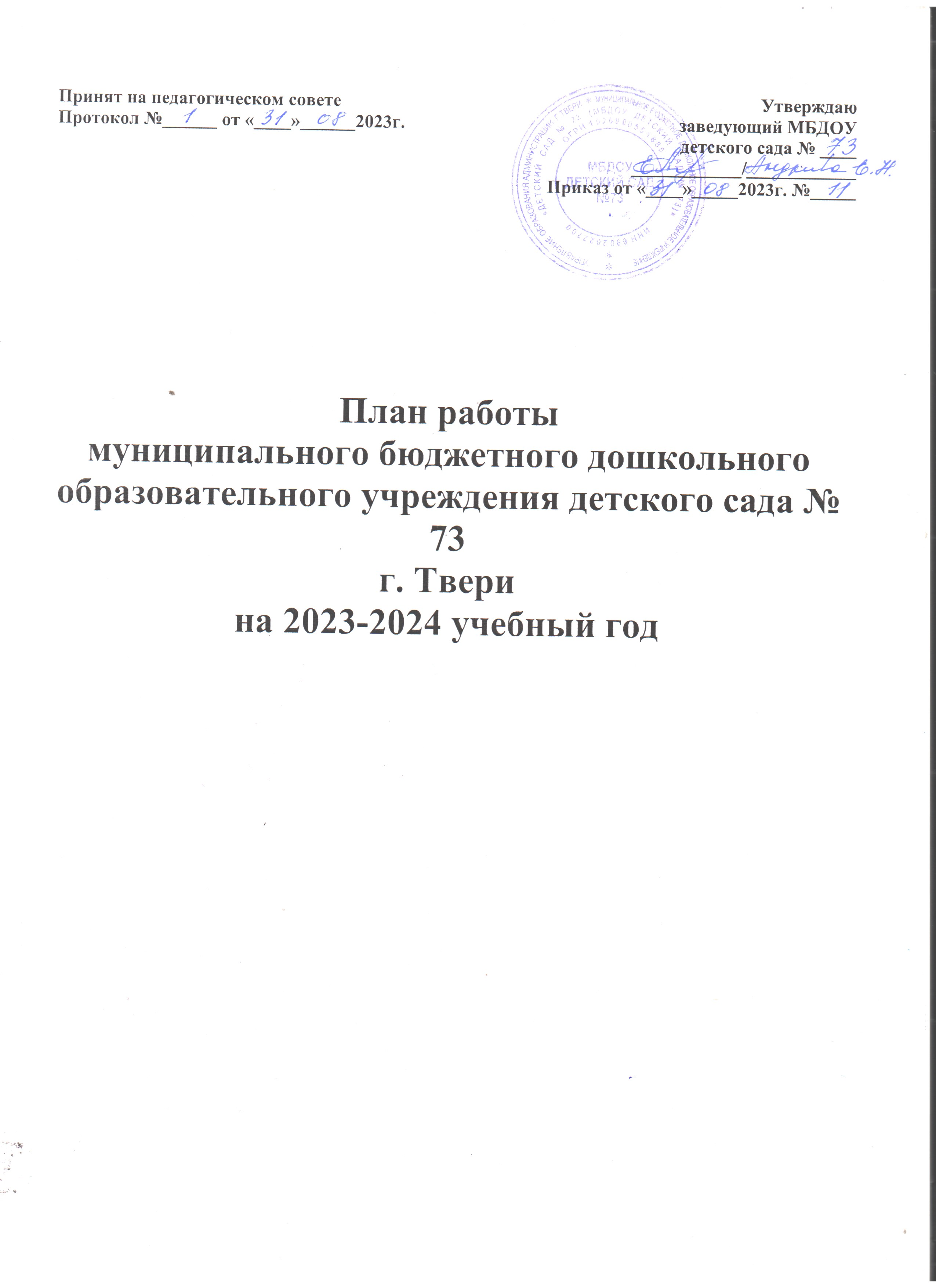 Информация о ДОУ     Муниципальное бюджетное дошкольное образовательное учреждение детский сад № 73 (далее ДОУ) расположено по адресу: 170026, г. Тверь, ул. Ульянова, д. 8а.Функции и полномочия учредителя детского сада осуществляет Администрация города Твери в лице управления образования Администрации города Твери.ДОУ осуществляет свою образовательную, правовую и хозяйственную деятельность в соответствии с Конституцией Российской Федерации, Конвенцией о правах ребенка, Законом Российской Федерации «Об образовании»,  Приказом Министерства образования и науки Российской Федерации от 17 октября 2013 г. N 1155 «Об утверждении федерального государственного образовательного стандарта дошкольного образования», СанПиН 1.2.3685-21 и СП 2.4.3648-20, ведомственными нормативными актами, договором между Учредителем и ДОУ, уставом ДОУ, нормативно-правовыми актами органов местного самоуправления и локальными правовыми актами ДОУ.Устав ДОУ утвержден приказом начальника управления образования Администрации г. Твери  №1191 от 02.11.2015 г.Лицензия на право образовательной деятельности от 25.05.2016 г., срок действия - бессрочно.В ДОУ до 31.05.2023 года реализовывались программы:1) базовый компонент: - программа «От рождения до школы» (Н.Е. Веракса, Т.С. Комарова, М.А. Васильева)2) вариативный компонент: - адаптированная основная общеобразовательная программа для детей с тяжелыми нарушениями речи – образовательная программа дошкольного образования, а также    индивидуальная программа реабилитации инвалида.С 01.09.2023г. в ДОУ внедряется федеральная образовательная программа дошкольного образования.    По проекту ДОУ рассчитано на 4 группы с наполняемостью 80 человек.     В 2022 – 23 учебном году функционировали 4 возрастных групп. В 2022-23 учебном году контингент воспитанников формировался в соответствии с Порядком приема на обучение по образовательным программам дошкольного образования (приказ Министерства просвещения РФ от 15 мая 2020г. № 236), с муниципальным заказом, с уставом ДОУ и возрастом детей.Количество возрастных групп и их наполняемость представлены в таблице 1.Таблица 1Возрастные группы и их наполняемостьДОУ  работало в режиме, установленном учредителем, исходя из потребностей семьи и возможности бюджетного финансирования ДОУ. В 2022-23 уч. г. ДОУ частично укомплектовано педагогическими кадрами. Нет инструктора по физкультуре.Заведующий – Андреева Е.Н., имеет высшее педагогическое образование, стаж работы 30 лет, стаж работы в должности заведующего ДОУ 12 лет.Заместитель заведующего по АХР – Павлова Л.С., имеет высшее образование, стаж работы в должности 24 года.          Старший воспитатель – Тормышева С.А., имеет высшее педагогическое образование, стаж в должности старшего воспитателя – 2 года.Количественный состав педагогического коллектива:старший воспитатель – 1; воспитатели – 8;музыкальный руководитель – 1;инструктор по физической культуре – 0;логопеды: 4;психолог – 1 ( совмещение);дефектолог -  1 (совмещение)Всего – 14 педагогов.План работы ДОУ  на 2023-24 учебный год разработан с учетом:- Федерального  закона  «О внесении изменений в Федеральный закон «Об образовании в Российской Федерации» от 24.09.2022 № 371-ФЗ, ст.1  Федерального закона "Об обязательных требованиях в Российской Федерации";- изменений во ФГОС ДО (приказ Министерства просвещения РФ от 08.11.2023 №955);- федеральной образовательной программы дошкольного образования (приказ Министерства просвещения РФ от 25.11.2022 № 1028).1.Анализ деятельности  ДОУ  за 2022- 23 учебный год1.1. Анализ деятельности по подготовке перехода на федеральную адаптированную образовательную программуВ период с 9 января 2023г. по 31 августа 2023г. ДОУ осуществляло свою деятельность на этапе подготовки к внедрению федеральной адаптированной образовательной программы дошкольного образования (далее – ФАОП ДО).Информация о содержании и результатах работы ДОУ по подготовке к внедрению ФАОП ДО представлена в таблице 2.Таблица 2Деятельность ОУ по подготовке к внедрению ФАОП1.Анализ деятельности ДОУ за 2022- 2023 учебный годБлок «Обучение»План мероприятий по выполнению цели и задач по повышению качества обучения воспитанниковЦель: повышение качества работы по познавательному развитию детей дошкольного возраста средствами исследовательских проектов.Задачи.1. Задача, направленная на создание организационно-педагогических условий.Обеспечить нацеленность организационно-педагогических мероприятий на инициативы и интересы детей дошкольного возраста, воспитанников ОУ.2.Задача, направленная на создание кадровых  условий.Повысить уровень профессиональной компетенции педагогов в реализации задач познавательного развития детей дошкольного возраста через конструктивное сотрудничество и освоение форм, методов и приемов по созданию детских исследовательских проектов.3. Задача, направленная на создание методических условий.Обеспечить необходимое методическое сопровождение деятельности педагогов по реализации задач познавательного развития детей дошкольного возраста средствами исследовательских проектов.4. Задача, направленная на создание материально-технических  условий.Оснастить центры активности – центры науки и естествознания в возрастных группах, исходя из реальных условий ОУ и в соответствии с возрастными особенностями детей.5. Задача, направленная на создание финансовых условий.Обеспечить расходование средств в соответствии с финансово-хозяйственным планом.6. Задача, направленная на взаимодействие с родителями.Обеспечить максимальное участие родителей в реализации задач по познавательному развитию детей дошкольного возраста средствами исследовательских проектов.Таблица 2Выводы: 1) наблюдается положительная динамика усвоения образовательной области «Познавательное развитие» во всех возрастных группах. В конце учебного года по сравнению с показателями диагностики в начале учебного года количество детей всех возрастных групп со средним уровнем усвоения образовательной области увеличилось;2) наилучшие результаты по среднему показателю усвоения образовательной  области  по рейтингу  у детей группы «Солнышки»  – 64,3%.3) наиболее усвоенным является раздел «Сенсорное развитие», средний показатель по разделу  - 70,25%;4) наименее усвоенными являются разделы «Ознакомление с окружающим», средний показатель по разделу  - 57,25%;5) средний показатель по образовательной области по сумме показателей среднего уровня составляет  76,4%.Представить и проанализировать результаты усвоения воспитанниками программных требований по образовательной области «Познавательное развитие» за 2019-2020 уч.г. и 2020-21 уч.г. не представляется возможным, т.к. в 2019-2020 уч.г. не были проведены диагностические мероприятия в конце учебного года в  связи с тем, что в нашем городе с 26 марта 2020г. по 24 июня 2020г. был объявлен режим самоизоляции по причине  распространения коронавируса и образовательные учреждения г.Твери, реализующие программы дошкольного образования, были переведены в режим дистанционного образовательного процесса с дошкольниками.Сравнительные показатели усвоения детьми образовательной области «Познавательное развитие» в 2018-19 учебном году и в 2022-23 учебном году представлены в таблице 3.Таблица 3Вывод: отмечается положительная динамика во всех возрастных группах.Сравнительные данные средних показателей по образовательной области «Познавательное развитие» в 2018-19 уч.г. и в 2022-23уч.г. представлены в таблице 4.Таблица 4Выводы: 1)отмечается положительная динамика по разделам образовательной области: «Сенсорное развитие», «Формирование элементарных математических представлений», «Ознакомление с окружающим миром»;2) отмечается отрицательная динамика по разделу «Развитие познавательных действий».В процессе внутрисадовского контроля были  выявлены затруднения в освоении детьми программных задач и наиболее легкие для усвоения программные задачи.Образовательная область «Познавательное развитие»Наиболее сложными для усвоения детьми были программные задачи по следующим разделам:Раздел «Развитие познавательных действий»- дети 5-6 лет: составлять схемы, модели и алгоритмы собственной деятельности; реализация детьми проектов исследовательского, нормативного, творческого типов;- дети 6-7 лет: в исследовательской проектной деятельности уметь уделять внимание анализу эффективности источников информации; правильно оценивать результаты своей деятельности; обнаруживать несоответствие результата и цели познавательно-исследовательской деятельности.Раздел «Формирование элементарных математических представлений»:- дети 5-6 лет: написание цифр; создание множеств по разным признакам; умение находить предметы одинаковой длины, равные образцу; запоминание дней недели и их последовательности;- дети 6-7 лет: установление отношения между отдельными частями множества, а также целым множеством и каждой его частью на основе счета, составления пар предметов или соединения предметов стрелками; счет предметов по заданной мере, когда за единицу счета принимается не один, а несколько предметов или часть предмета; моделирование пространственных отношений между объектами в виде рисунка, схемы, плана.В процессе усвоения программного содержания раздела  «Ознакомление с окружающим миром» у детей всех возрастных групп особых затруднений не было.Наиболее легкими для усвоения детьми были программные задачи по следующим разделам.Раздел «Развитие познавательных действий»- дети 5-6 лет: использовать обобщенные способы обследования объектов с помощью системы сенсорных эталонов и перцептивных действий.- дети 6-7 лет: использовать действия экспериментального характера, направленные на выявление скрытых свойств объектов.Раздел «Формирование элементарных математических представлений»:- дети 5-6 лет: отсчитывание предметов из большого количества по образцу и заданному числу; сравнение предметов по величине с помощью условной меры;- дети 6-7 лет: объединение множеств  предметов; группировать предметы по форме, величине, цвету; ориентироваться во времени в процессе дидактических игр.Результаты усвоения программных требований по образовательной области «Художественно-эстетическое развитие» воспитанников представлены в таблице 5.Таблица 5Выводы: 1) наблюдается положительная динамика усвоения образовательной области «Художественно-эстетическое развитие» во всех возрастных группах. В конце учебного года по сравнению с показателями диагностики в начале учебного года количество детей разных возрастных групп со средним уровнем усвоения образовательной области увеличилось;2) наилучшие результаты усвоения образовательной области у подготовительной к школе группы №4 «Солнышки»– 60,3%.3) наиболее усвоенным является раздел «Конструктивно-модельная деятельность», средний показатель по образовательной области – 65,5%;4) наименее усвоенным является раздел «Изобразительная  деятельность», средний показатель по образовательной области – 47,75%;5) средний показатель по образовательной области по сумме показателей среднего уровня составляет 70,3%.Представить и проанализировать результаты усвоения воспитанниками программных требований по образовательной области «Художественно-эстетическое развитие» за 2019-2020 уч.г. и 2020-21 уч.г. не представляется возможным, т.к. в 2019-2020 уч.г. не были проведены диагностические мероприятия в конце учебного года в  связи с тем, что в нашем городе с 26 марта 2020г. по 24 июня 2020г. был объявлен режим самоизоляции по причине  распространения коронавируса и образовательные учреждения г.Твери, реализующие программы дошкольного образования, были переведены в режим дистанционного образовательного процесса с дошкольниками.Сравнительные показатели усвоения детьми образовательной области «Художественно-эстетическое  развитие»  в 2018-19 уч.г. и в 2022-23 уч.г. представлены в таблице 6.Таблица 6Вывод: отмечается положительная динамика во всех возрастных группах.Сравнительные данные средних показателей по образовательной области «Художественно-эстетическое развитие» в 2018-19 уч.г. и в 2022-23 уч.г. представлены в таблице 7.Таблица 7Вывод: отмечается положительная динамика по всем разделам образовательной области.В процессе внутрисадовского контроля были  выявлены затруднения в освоении детьми программных задач и наиболее легкие для усвоения программные задачи.Образовательная область «Художественно-эстетическое развитие»Наиболее сложными для усвоения детьми были программные задачи по следующим разделам.Раздел «Приобщение к искусству»:-дети 5-6 лет: понимать взаимосвязь между содержанием, изобразительными и выразительными средствами; рассказывать о том, какие отношения выражены в картине, в скульптуре малых форм; при рассматривании и оценке художественных произведений пользоваться специальным словарем;- дети 6-7 лет: различать народное и профессиональное искусство; называть средства выразительности в скульптуре малых форм.Раздел «Изобразительная деятельность»:- дети 5-6 лет: передавать в рисовании движения фигур; рисование с натуры; использовать формообразующие движения в рисовании; рисование фигур животных и человека; передавать в лепке выразительность образа; украшать изделия лепки налепами и углубленным рельефом; вырезывание из бумаги геометрических форм путем преобразования одной в другую;дети 6-7 лет: рисование фигур животных и человека; передавать различия в величине предметов в сюжетном рисовании; рисовать элементы декоративной росписи; передавать в лепке характерные движения человека и животных; вырезывание симметричных предметов.Раздел «Конструктивно-модельная деятельность»:- дети 5-6 лет: планировать предстоящую работу; целесообразно заменять одни детали постройки другими; строить по рисунку, анализировать сделанные постройки;-дети 6-7 лет: планировать процесс сооружения постройки, создавать различные конструкции по рисунку и по словесному указанию воспитателя.Раздел «Музыкальная деятельность»:- дети 5-6 лет: различение звучания музыкальных инструментов  (слушание); узнавать мелодию по отдельным фрагментам произведения (слушание);  сольно исполнять произведение без музыкального сопровождения (пение),  самостоятельно менять движения в соответствии с музыкальными фразами (музыкально-ритмические движения);  исполнять знакомые песенки в небольшой группе (игра на детских музыкальных инструментах);- дети 6-7 лет: усвоение музыкальных понятий (темп, ритм) (слушание), удерживать дыхание до конца фразы (пение), сохранять форму круга (музыкально-ритмические движения), играть на детских духовых музыкальных инструментах (игра на детских музыкальных инструментах).Наиболее  легкими  для усвоения детьми были программные задачи по следующим разделам.Раздел «Приобщение к искусству»:- дети 5-6 лет: выделять, называть, группировать произведения по видам искусства; определять и называть отличительные особенности сказочных строений и реальных архитектурных строений;- дети 6-7 лет: определять и называть отличительные особенности различных декоративных росписей; называть виды художественной деятельности, профессии деятелей искусства.Раздел «Изобразительная деятельность»:- дети 5-6 лет: рисование гуашью, смешивать краски для получения новых цветов, лепить предметы конструктивным способом, создавать предметные композиции в аппликации;-дети 6-7 лет: проявлять самостоятельность в выборе темы, композиционного и цветового решения в рисовании, создавать скульптурные группы в лепке, составлять узоры из геометрических и растительных узоров в аппликации.Раздел «Конструктивно-модельная деятельность»:- дети 5-6 лет: заменять одни детали другими;- дети 6-7 лет: определять, какие детали более всего подходят для постройки.Раздел «Музыкальная деятельность»:- дети 5-6 лет: различать звуки по высоте в пределах квинты (слушание);  своевременно начинать и заканчивать песню (пение),  выполнять простейшие перестроения (музыкально-ритмические движения);- дети 6-7 лет: определять жанры музыкального искусства (слушание), выразительно исполнять песни (пение), выразительно и ритмично двигаться в соответствии с характером музыки (музыкально-ритмические движения), играть на детских ударных музыкальных инструментах.Результаты усвоения программных требований по образовательной области «Речевое  развитие» воспитанников представлены в таблице 8.Талица 8Выводы: 1) наблюдается положительная динамика усвоения образовательной области «Речевое развитие» во всех возрастных группах. В конце учебного года по сравнению с показателями диагностики в начале учебного года количество детей разных возрастных групп со средним уровнем усвоения образовательной области увеличилось;2) наилучшие результаты усвоения образовательной области Подготовительная к школе группа №4 «Солнышки» – 59.5%3) наиболее усвоенным является раздел «Формирование словаря», средний показатель по образовательной области – 58.25%;4) наименее усвоенным является раздел «Звуковая культура  речи», средний показатель по образовательной области –51.75%;5)   средний показатель по образовательной области по сумме показателей среднего уровня составляет 53.75%.Представить и проанализировать результаты усвоения воспитанниками программных требований по образовательной области «Художественно-эстетическое развитие» за 2019-2020 уч.г. и 2020-21 уч.г. не представляется возможным, т.к. в 2019-2020 уч.г. не были проведены диагностические мероприятия в конце учебного года в  связи с тем, что в нашем городе с 26 марта 2020г. по 24 июня 2020г. был объявлен режим самоизоляции по причине  распространения коронавируса и образовательные учреждения г.Твери, реализующие программы дошкольного образования, были переведены в режим дистанционного образовательного процесса с дошкольниками.Сравнительные показатели усвоения детьми образовательной области «Речевое  развитие» представлены в таблице 9.Таблица 9Вывод: отмечается положительная динамика во всех возрастных группах.Сравнительные данные средних показателей по образовательной области «Речевое развитие» в 2018-19 уч.г. и в 2022-23 уч.г. представлены в таблице 10.Таблица 10Выводы: в 2022-23 уч.г.1)отмечается положительная динамика по разделам образовательной области: «Звуковая культура речи», «Связная речь»;2) отмечается отрицательная динамика по разделу «Грамматический строй речи», «Формирование словаря»В процессе внутрисадовского контроля были  выявлены затруднения в освоении детьми программных задач и наиболее легкие для усвоения программные задачи.Образовательная область «Речевое  развитие»Наиболее сложными для усвоения детьми были программные задачи по следующим разделам.Раздел «Формирование словаря»:- дети 5-6 лет: употреблять в речи слова, обозначающие категории обществоведения;- дети 6-7 лет: подбирать слова с противоположным значением; дети мало интересуются смыслом слов.Раздел «Звуковая культура речи»:- дети 5-6 лет: произнесение звуков в искаженном виде; замена звуков, сложных в артикуляционном произношении ([ш], [ж]) на более легкие в произношении ([с], [з]);- дети 6-7 лет: недостаточно четко дифференцируют отдельные звуки (как на слух, так и в произношении), невнятно произносят слова, не всегда регулируют громкость голоса, темп речи.Раздел «Грамматический строй речи»:- дети 5-6 лет: изменение основы глагола; правильное использование формы причастий;- дети 6-7 лет: правильное использование окончание местоимений в косвенных словах; образование сравнительной степени прилагательных.Раздел «Связная речь»:- дети 5-6 лет: выбор слов преимущественно глагольной лексики; находить и развивать замысел (тему сообщения); - дети 6-7 лет: чередования коммуникативно сильных и коммуникативно
слабых предложений в рассказе; .выбор средств межфразовой связи. Раздел «Подготовка к обучению грамоте»:- дети 6-7 лет: анализ предложения. Наиболее легкими для усвоения детьми были программные задачи по следующим разделам.Раздел  «Формирование словаря»:- дети 5-6 лет: использовать в речи слова, обозначающие предметы ближайшего бытового окружения;- дети 6-7 лет: использовать в речи природоведческий, обществоведческий словарь.Раздел  «Звуковая культура речи»:- дети 5-6 лет: подбор существительных к прилагательным;- дети 6-7 лет: использовать бытовой словарь.Раздел  «Грамматический строй речи»:- дети 5-6 лет: согласовывать в предложениях существительные с прилагательными и числительными;- дети 6-7 лет: образовывать однокоренные слова (по образцу).Раздел  «Связная речь»:- дети 5-6 лет: рассказывать о предмете;- дети 6-7 лет: составлять рассказы из личного опыта и творческое рассказывание.Раздел  «Подготовка к обучению грамоте»:- дети 6-7 лет: составлять слова из слогов. Сравнение средних показателей результатов по блоку «Обучение» (по сумме показателей среднего уровня) в 2020-21 уч.г. представлены в таблице 11.Таблица 11Сравнение средних показателей результатов по блоку «Обучение» (по сумме показателей среднего уровня) в 2022-23уч.г.Вывод: в 2022-23 уч.г.  наиболее усвоенными детьми является образовательная  область «Познавательное развитие», средний показатель – 76.5% ; наименее усвоенной – образовательная область «Речевое развитие», средний показатель – 53,75%.Сравнение средних показателей результатов по блоку «Обучение» (по сумме показателей среднего уровня) в 2018-19 учебном году и 2022-23 учебном году представлены в таблице 12.Таблица 12Сравнение средних показателей результатов по блоку «Обучение» (по сумме показателей среднего уровня) в 2018-19 уч.г. и 2022-23 уч.г. (%)Вывод: в 2022-23 уч.г. результаты обученности детей улучшились по следующим образовательным областям:1) по области «Художественно-эстетическое развитие» средние показатели увеличились на 2,7% и составляют 70.3%;2) по области «Речевое развитие» средние показатели увеличились на 0,2% и составляют 53,75%;3) по области «Познавательное развитие» средние показатели увеличились на 1,7% и составляют 76,4%.   В ноябре месяце в соответствии с поставленной целью и задачами проблема повышения качества развития изобразительных навыков и творческих способностей дошкольников через использование традиционных  техник рисования в условиях инновационной программы «От рождения до школы» рассматривалась на педагогическом совете на тему «Обеспечение качества развития изобразительных навыков и творческих способностей дошкольников через использование традиционных  техник рисования в условиях инновационной программы «От рождения до школы». Педагогическому совету предшествовал тематический контроль «Состояние работы по повышению качества развития изобразительных навыков и творческих способностей дошкольников через использование традиционных  техник рисования в условиях инновационной программы «От рождения до школы», в котором участвовали все возрастные группы. Тематический контроль проводился комиссией в составе: Андреевой Е.Н., заведующего, Тормышевой С.А. старшего воспитателя, Павловой Л. С. заместителя заведующего по АХР.В процессе тематического контроля были проведены следующие мероприятия:- анализ выполнения программных задач по поставленной проблеме (анализ календарно-тематических планов);-  анализ развивающей предметно-пространственной среды;- наблюдение педагогического процесса;- анализ методических материалов по работе с родителями.Информационно-аналитическая справка по итогам проведения тематического контроля была представлена на педагогическом совете.Реализации намеченной цели и поставленных задач способствовали следующие мероприятия.Организационно-педагогические мероприятия:- тематическая декада изобразительного творчества «Книжкины именины», посвященная книгам-юбилярам (95 лет -  Маршак С. «Сказка о глупом мышонке», Маяковский В. «Что такое хорошо и что такое плохо», Чуковский К. «Бармалей», «Доктор Айболит», 85 лет - Житков Б. «Рассказы о животных», Маршак С. «Вот какой рассеянный», Михалков С. «Дядя Стёпа», Чуковский К. «Лимпопо»);- смотр-конкурс «Лучшая развивающая предметно-пространственная среда по развитию творческих способностей детей в изодеятельности»;- виртуальная экскурсия «Детский мир» в картинную галерею (ознакомление с жизнью детей разных эпох, изображенной в картинах отечественных художников);- выставка детских рисунков «Я художник, я так вижу!» (номинации по плану МКУ ЦРО).Мероприятия, направленные на повышение квалификации педагогов в межкурсовой период:-методическое совещание «Проведение организационно-педагогических мероприятий по реализации цели и задач блока «Обучение»;- постоянно-действующий семинар «Планирование и организация работы по изобразительной деятельности в соответствии с требованиями программы «От рождения до школы»;- консультация «Особенности предметного рисования в разных возрастных группах»;- семинар-дискуссия «Технологии развития детского творчества в условиях реализации ФГОС ДО»;- методическое задание «Составление алгоритма анализа детских рисунков в разных возрастных группах»;- методическое совещание по выполнению методического задания «Составление алгоритма анализа детских рисунков в разных возрастных группах»;- открытые просмотры: сюжетное рисование (старшие группы); декоративное рисование (подготовительные к школе группы);- участие педагогов в городских мастер-классах (по плану МКУ ЦРО г.Твери): «Обучение дошкольников рисованию фигуры человека»;  «Обучение дошкольников сюжетному рисованию»; «Ознакомление дошкольников с тверской игрушкой»;- обобщение  опытов работы: «Развитие изобразительных навыков и творческих способностей дошкольников через использование традиционных  техник рисования в условиях инновационной программы «От рождения до школы».Методическая работа:- разработка положения и методических материалов для проведения тематической декады изобразительного творчества «Книжкины именины», посвященная книгам-юбилярам; - разработка положения о смотре-конкурсе «Лучшая развивающая предметно-пространственная среда по развитию творческих способностей детей в изодеятельности»;- подготовка методических рекомендация для проведения виртуальной экскурсии «Детский мир» в картинную галерею (ознакомление с жизнью детей разных эпох, изображенной в картинах отечественных художников);- разработка положения о выставке детских рисунков «Я художник, я так вижу!» (номинации по плану МКУ ЦРО);- подготовка методических материалов к методическому совещанию «Проведение организационно-педагогических мероприятий по реализации цели и задач блока «Обучение»;- подготовка методических материалов для проведения постоянно-действующего семинара «Планирование и организация работы по изобразительной деятельности в соответствии с требованиями программы «От рождения до школы»;- составление методических материалов «Особенности предметного рисования в разных возрастных группах»;- подготовка методических материалов к семинару-дискуссии «Технологии развития детского творчества в условиях реализации ФГОС ДО»;- разработка методического задания «Составление алгоритма анализа детских рисунков в разных возрастных группах»;- подготовка методических материалов к проведению методического совещания по выполнению методического задания «Составление алгоритма анализа детских рисунков в разных возрастных группах»;- подготовка методических рекомендаций к открытым просмотрам; - создание организационно-методических условий для участия педагогов в городских мастер-классах (по плану МКУ ЦРО г.Твери);- подготовка методических рекомендаций к обобщению  опытов работы «Развитие изобразительных навыков и творческих способностей дошкольников через использование традиционных  техник рисования в условиях инновационной программы «От рождения до школы».Мероприятия по созданию материально-технических условий:- групповые совещания «Содержание и совершенствование РППС групп по изобразительной деятельности»;- административно-методические совещание «Создание условий повышения качества развития дошкольников в изобразительной деятельности».Работа с родителями:- привлечение родителей к участию в организационно-педагогических мероприятиях;- сообщение на общем родительском собрании «Значение рисования в сенсо-моторном развитии дошкольника»;- открытые просмотры занятий по рисованию.В течение учебного года были проведены оперативные проверки реализации задач образовательных областей (блок «Обучение»), в ходе которых были выявлены следующие проблемы.Развитие познавательно-исследовательской деятельностиПланирование учебно-воспитательного процесса.1.В планировании образовательного процесса не соблюдается принцип триединства задач.2. Перспективные планы перегружены информацией.3.Тематика занятий не всегда соответствует теме недели.4.Индивидуальная работа планируется эпизодически без анализа и учета  ее результатов.4. Не планируются задачи обучения детей исследовательским приемам.Организация и проведение учебно-воспитательного процесса.1. Развитие интересов детей, любознательности и познавательной мотивации:- поддержка детской инициативы рассматривается как удовлетворение желаний детей выполнять различные виды деятельности;- воспитатели не всегда используют соответствующий опыт детей, делающий познавательную, познавательно-исследовательскую деятельность частично знакомой;- частично решаются задачи формирования детского коллектива в процессе познавательно-исследовательской деятельности;- недостаточно грамотно используются методы и приемы педагогического взаимодействия с ребенком с учетом требований ФГОС ДО;- воспитание интереса к познавательной деятельности ограничивается созданием положительного отношения, недостаточно создаются условия для возникновения потребности в познавательной деятельности, положительного отношения к предмету и к деятельности и перевод смыслообразующих, отдаленных мотивов в более близкие, реально действующие;- недостаточно ведется построение деятельности с таким расчетом, чтобы в процессе работы возникали все новые вопросы и ставились все новые задачи, которые становились бы неисчерпаемыми на данном занятии.2. Развитие сознательного отношения к познавательной деятельности:- недостаточно формируются умения детей ставить перед собой  цели исследования окружающего мира и поиска дополнительной информации о нём;- дети зачастую не знают, как действовать в поисково-познавательных ситуациях, используют предметы и дидактические материалы познавательного характера не по назначению.3. Развитие воображения и творческой активности детей:- воспитатели недостаточно мотивируют стремление ребёнка проникнуть за пределы первоначально усмотренного и воспринятого;- вопросы взрослого, задаваемые ребенку, не всегда являются первоначальным стимулом, который активизирует мысль ребенка, побуждая к возникновению вопросов;- недостаточно используются дидактические средства для развития креативности дошкольников в познавательно-исследовательской деятельности;- педагоги ограничивают выдумку и фантазию детей стандартными заданиями.Формирование элементарных математических представленийПланирование учебно-воспитательного процесса1.Программное содержание занятия ограничивается 1-2 задачами, которые решаются в течение всего занятия.2.Бессистемное использование методических источников. 3.Программные задачи разделов ФЭМП неравномерно планируются в течение всего учебного года.Организация и проведение учебно-воспитательного процесса:1.Игровая мотивация не содержит проблемной ситуации или не является предпосылкой к ней.2. Вопросы к детям не всегда носят проблемно-поисковый характер.3. Воспитатели недостаточно владеют методом педагогической поддержки.Сенсорное развитиеПланирование учебно-воспитательного процесса1.В планировании разных видов деятельности детей не прослеживаются задачи сенсорного воспитания. 2.В природоведческих наблюдениях не планируются  действия, направленные на развитие сенсорных умений и навыков.3.Педагоги затрудняются в определении конкретных задач сенсорного развития.Организация и проведение учебно-воспитательного процесса1.Не прослеживается система методов и приемов сенсорного развития в проведении разных видов деятельности.2.Недостаточно используются возможности РППС в развитии сенсомоторных способностей детей.Развитие речи Планирование учебно-воспитательной работы.1. Темы занятий не соответствуют перспективным планам.2.Нет преемственности и последовательности в постановке речевых задач.3.Речевые задачи, планируемые на занятиях (кроме занятий по развитию речи), формулируются обобщенно (развивать речь детей).4. В планировании игровой, трудовой, познавательной деятельности детей не включаются задачи словарной работы с указанием конкретных слов.5.Отсуттсвуют задачи по воспитанию культуры речи детей.6. Задачи, определенные для проведения специально организованных занятий, не отражены в планировании их повторения и закрепления в совместной деятельности педагогов с детьми.Организация и проведение учебно-воспитательного процесса.1.  Обучение детей  владению речью как средством общения и культуры:- воспитатели недостаточно используют возможности ситуаций общения в совместной деятельности с детьми в различных режимных моментах для упражнения детей в использовании  освоенных  речевых  категорий;- воспитатели не используют такие средства, как дидактический игровой персонаж, примеры художественной литературы и др. для развития у детей культурных навыков речевого общения;- не проводится контроль педагогами над собственной речью и речью детей в игровой деятельности.2. Обогащение активного словаря детей:- воспитатели бессистемно используют в работе три направления обогащения словаря детей, а именно:1) расширение словаря ребенка на основе ознакомления с постепенно увеличивающимся кругом предметов и явлений.
2) введение слов, обозначающих качества, свойства, отношения, на основе углубления знаний о предметах и явлениях окружающего мира.
3) введение слов, обозначающих элементарные понятия, на основе различения и обобщения предметов по существенным признакам.3. Развитие связной,  грамматически правильной диалогической и монологической речи детей:- воспитатели не проводят коррекционно-развивающую работу  по устранению аграмматизмов, которыми чаще всего являются: пропуск или избыточность членов продолжения, ошибки в управлении и согласовании, ошибки в употреблении служебных слов, ошибки в употреблении временных глаголов, трудности в слово- и формообразовании, ошибки в формировании высказывания;- не проводится семантическая оценка детских текстов;- недостаточно уделяется внимания развитию диалогической речи в совместной деятельности детей.4. Развитие речевого творчества:- не проводится предварительная работа с постановкой задач развития воображения, мышления, речи, проявления наблюдательности, волевых усилий, участия положительных эмоций; - отмечаются затруднения воспитателей в умении подбирать (составлять или разрабатывать), планировать игры и творческие задания для развития словаря детей и развития представлений о свойствах и признаках предметов, грамматического строя речи.5. Развитие звуковой и интонационной культуры речи, фонематического слуха:- воспитатели недостаточно используют методические рекомендации по развитию звуковой и интонационной культуры речи, фонематического слуха дошкольников.6. Знакомство с книжной культурой, детской литературой, формирование понимания на слух текстов различных жанров детской литературы:- недостаточно проводится работа по ознакомлению с произведениями детской художественной литературы 21 века, в т.ч. тверских писателей и поэтов.7. Формирование  звуковой аналитико-синтетической активности как предпосылки обучения грамоте:- бессистемно планируется и организуется работа по формированию звуковой аналитико-синтетической активности в разных видах детской деятельности.Художественно-эстетическая деятельностьПланирование учебно-воспитательной работы.1. Нет системы в планировании работы по ознакомлению с разными видами искусства.2. В планировании занятий по рисованию, лепке, аппликации нечетко прописываются развивающие задачи, отсутствуют воспитательные и речевые задачи.3. В планировании занятий по рисованию не учитываются все задачи, направленные на формирование изобразительных навыков.4. В планировании занятий в совместной деятельности по упражнению и закреплению навыков, полученных детьми на занятиях по рисованию, лепке, аппликации, не планируется работа, направленная на развитие самостоятельности и творчества воспитанников.5. В планировании работы конструктивно-модельной деятельности не определяются задачи по обыгрыванию построек.6. Не планируется работа по обучению детей видоизменять постройки.7. Недостаточное количество занятий по конструированию из бумаги и с использованием природного материала.8. В планировании музыкальных занятий недостаточно учитывается принцип интеграции, не используются циклограммы, не учитываются возрастные особенности детей и программные требования.9. В планировании музыкальных занятий не учитываются все виды детской деятельности. Организация и проведение учебно-воспитательного процесса.1. Приобщение к искусству:- не используются возможности современных технологий для ознакомления детей с произведениями мирового и отечественного искусства;- недостаточно отводится времени для ознакомления детей с игрушками и декоративно-прикладным творчеством Тверского региона;- недостаточно используются возможности РППС для организации самостоятельной деятельности детей.2. Изобразительная деятельность:- недостаточно уделяется должного внимания использованию методов и приемов в формировании технических изобразительных навыков в рисовании фигур человека и животных, декоративном рисовании;- низкий уровень владения приемами анализа детских работ.3. Конструктивно-модельная деятельность:- не в полном объеме осуществляется работа по обучению детей конструированию из разных строительных материалов, бумаги;- детские конструкции и постройки не находят применения в игровой деятельности.4. Музыкальная деятельность:- не проводится работа по выявлению одаренных детей и организации работы с ними;- мало уделяется времени на реализацию развивающих и воспитательных задач (по сравнению с количеством времени, используемому для реализации обучающих задач); - большое количество фонограмм на занятиях и утренниках;- недостаточно продумывается взаимодействие музыкального руководителя и воспитателей в подготовке и проведении занятий, совместной деятельности во 2 половину дня и развлечений;- в проведении утренников и развлечений не соблюдается принцип учета зоны ближайшего развития детей на разных этапах дошкольного детства.Блок «Воспитание»Анализ мероприятий по выполнению цели и задач по повышению качества воспитания дошкольниковЦель: повышение эффективности и результативности работы, обеспечивающей реализацию задач по ознакомлению дошкольников с народно-прикладным изобразительным искусством в системе патриотического воспитания.Задачи.1. Задача, направленная на создание организационно-педагогических условий.Разработать и использовать комплекс организационно-педагогических мероприятий как систему возможностей, предоставляемую детям для их активности и педагогического взаимодействия взрослого и ребёнка в процессе ознакомления с народно-прикладным изобразительным искусством в системе патриотического воспитания.2.Задача, направленная на создание кадровых  условий.Обеспечить необходимый методический уровень  педагогов в планировании, организации и проведении работы по ознакомлению дошкольников с народно-прикладным изобразительным искусством в системе патриотического воспитания.3. Задача, направленная на создание методических условий.Содействовать обогащению педагогического опыта работы с дошкольниками по ознакомлению с народно-прикладным изобразительным искусством и обучению практическим навыкам в соответствии с программными требованиями в системе патриотического воспитания.4. Задача, направленная на создание материально-технических  условий.Обеспечить максимальную реализацию образовательного потенциала развивающей предметно-пространственной среды для реализации задач по ознакомлению дошкольников с народно-прикладным изобразительным искусством в системе патриотического воспитания.5. Задача, направленная на создание финансовых условий.Обеспечить расходование средств в соответствии с финансово-хозяйственным планом.6. Задача, направленная на взаимодействие с родителями.Познакомить родителей с задачами и содержанием работы по ознакомлению дошкольников с народно-прикладным изобразительным искусством в ДОУ в системе патриотического воспитания для координации и согласованности педагогических действий в данном направлении.Таблица 13Результаты усвоения воспитанниками программных требований по образовательной области «Социально-коммуникативное развитие» Выводы: 1) наблюдается положительная динамика усвоения образовательной области «Социально-коммуникативное развитие» во всех возрастных группах. В конце учебного года по сравнению с показателями диагностики в начале учебного года количество детей всех  возрастных групп со средним уровнем усвоения образовательной области увеличилось;2) наилучшие результаты усвоения образовательной области у подготовительной к школе группы №4 «Солнышки» –65,3%;3) наиболее усвоенным является раздел «Развитие коммуникативных способностей», средний показатель по разделу – 59,75%; 4) наименее усвоенным является раздел «Развитие регуляторных способностей», средний показатель по образовательной области – 53,5%;5) средний показатель по образовательной области по сумме показателей среднего уровня составляет 57%.Представить и проанализировать результаты усвоения воспитанниками программных требований по образовательной области «Социально-коммуникативное  развитие» за 2019-2020 уч.г. и 2020-21 уч.г. не представляется возможным, т.к. в 2019-2020 уч.г. не были проведены диагностические мероприятия в конце учебного года в  связи с тем, что в нашем городе с 26 марта 2020г. по 24 июня 2020г. был объявлен режим самоизоляции по причине  распространения коронавируса и образовательные учреждения г.Твери, реализующие программы дошкольного образования, были переведены в режим дистанционного образовательного процесса с дошкольниками.Сравнительные показатели усвоения детьми образовательной области «Социально-коммуникативное развитие» в 2018-19 уч.г. и в 2022-23 уч.г. представлены в таблице 14.Таблица 14Сравнительные показатели усвоения детьми образовательной области «Социально-коммуникативное развитие» в 2018-19 уч.г. и в 2022-23уч.г.Выводы: отмечается положительная динамика во всех возрастных группах.Средние показатели по образовательной области «Социально-коммуникативное развитие» в 2018-19 уч.г. и в 2022-23 уч.г. представлены в таблице 15.Таблица 15Средние показатели по образовательной области «Социально-коммуникативное развитие» в 2018-19 уч.г. и в 2022-23 уч.г.Выводы: в 2022-23уч.г.1)отмечается положительная динамика по разделам образовательной области: «Формирование первичных ценностных представлений», «Развитие коммуникативных способностей», Формирование социальных представлений, умений и навыков»;2)отмечается отрицательная динамика по разделу «Развитие регуляторных способностей».В процессе внутрисадовского контроля были  выявлены затруднения в освоении детьми программных задач и наиболее легкие для усвоения программные задачи.Наиболее сложными для усвоения детьми были программные задачи по следующим разделам.Развитие коммуникативных способностей:- дети 5-6 лет и 6-7 лет: формирование межличностных отношений в совместной деятельности.По разделу «Развитие регуляторных способностей» у детей всех возрастных групп особых затруднений не возникало.Наиболее  легкими  для усвоения детьми были программные задачи по следующим разделам.Формирование социальных представлений, умений и навыков-  дети 5-6 лет и 6-7 лет: формирование представлений о безопасности в условиях семьи.Сравнение средних показателей результатов по блоку «Воспитание» (по сумме показателей среднего уровня) в 2018-19 уч.г. и 2022-23 уч.г. представлены в таблице 16.Таблица 16Сравнение средних показателей результатов по блоку «Воспитание» (по сумме показателей среднего уровня) в 2018-19 уч.г. и 2022-23 уч.г.Вывод: в 2022-23 уч.году результаты освоения детьми образовательной  области «Социально-коммуникативное развитие» увеличились на 2,4% и составляют 57%.           В январе месяце проблема повышения эффективности патриотического воспитания средствами проектной деятельности рассматривалась на педагогическом совете на тему «Эффективность и результативность использования проектной деятельности в патриотическом воспитании дошкольников».Педагогическому совету предшествовал тематический контроль «Состояние работы по повышению эффективности патриотического воспитания средствами проектной деятельности», в котором участвовали все группы ДОУ. Тематический контроль проводился комиссией в составе: Андреева Е.Н., заведующего, Павловой Л. С., заместителя заведующего по АХР, Тормышевой С.А., старшего воспитателя. В процессе тематического контроля были проведены следующие мероприятия:- анализ выполнения программных задач по патриотическому воспитанию детей (анализ календарно-тематических планов);-  анализ развивающей предметно-пространственной среды;- наблюдение педагогического процесса;- анализ методических материалов по работе с родителями.Информационно-аналитическая справка по итогам проведения тематического контроля была представлена на педагогическом совете.Реализации намеченной цели и поставленных задач способствовали следующие мероприятия.Организационно-педагогические мероприятия:- участие педагогов  в муниципальном проекте «Региональный компонент образовательной программы дошкольного образования. Ознакомление детей с городом Тверь»;- тематический день «Никто не забыт, ничто не забыто» (16 декабря – день освобождения родного города от немецко-фашистских захватчиков);- викторина «Знаете ли Вы город Тверь?» с участием педагогов и детей;- создание мини-музеев в группах  по ознакомлению с русскими народными промыслами; - познавательная квест - игра «Делу -время, потехе - час!» (с использованием русских народных игр, малых фольклорных форм).Мероприятия, направленные на повышение квалификации педагогов в межкурсовой период:- методическое совещание «Проведение организационно-педагогических мероприятий по реализации цели и задач блока «Воспитание»;- семинар «Содержание проектной деятельности в реализации задач патриотического воспитания в разных возрастных группах»;- семинар-практикум «Виды проектов в соответствии с требованиями программы «От рождения до школы» и их использование в патриотическом воспитании дошкольников»;- Круглый стол «Опыт реализации задач патриотического воспитания в разных возрастных группах»;- методическое презентационное мероприятие: выставка продуктов детской деятельности как результатов проектной деятельности по патриотическому воспитанию; презентации групповых проектов по патриотическому воспитанию- открытые просмотры итоговых мероприятий проектной деятельности по патриотическому воспитанию;- обобщение опытов работы по патриотическому воспитанию дошкольников средствами проектной деятельности.Методическая работа:- создание организационно-методических условий для участия педагогов  в муниципальном проекте «Региональный компонент образовательной программы дошкольного образования. Ознакомление детей с городом Тверь»;- разработка методических рекомендаций и плана проведения тематического дня «Никто не забыт, ничто не забыто» (16 декабря – день освобождения родного города от немецко-фашистских захватчиков);- разработка методических рекомендаций и заданий для проведения викторины «Знаете ли Вы город Тверь?»;- составление методических рекомендаций по созданию мини-музеев в группах  по ознакомлению с русскими народными промыслами; - составление методических рекомендаций и вариантов задания для  проведения познавательной квест - игры «Делу -время, потехе - час!» (с использованием русских народных игр, малых фольклорных форм);- подготовка методических материалов «Проведение организационно-педагогических мероприятий по реализации цели и задач блока «Воспитание»;- составление методических материалов «Содержание проектной деятельности в реализации задач патриотического воспитания в разных возрастных группах»;- составление методических материалов  «Виды проектов в соответствии с требованиями программы «От рождения до школы» и их использование в патриотическом воспитании дошкольников»;- подготовка методических материалов и выступлений для проведения Круглого стола «Опыт реализации задач патриотического воспитания в разных возрастных группах»;- составление методических рекомендаций для проведения методического презентационного мероприятия (выставка продуктов детской деятельности как результатов проектной деятельности по патриотическому воспитанию;  презентации групповых проектов по патриотическому воспитанию);- подготовка методической памятки для проведения открытых просмотров итоговых мероприятий проектной деятельности по патриотическому воспитанию;- подготовка методических рекомендаций для обобщения опытов работы по патриотическому воспитанию дошкольников средствами проектной деятельности.Мероприятия по созданию материально-технических условий:- административно-методическое совещание «Создание условий для реализации задач патриотического воспитания дошкольников средствами проектной деятельности»;- приобретение и изготовление дидактических материалов, канцелярских товаров для организации проектной деятельности в группах.Работа с родителями:	- открытое мероприятие «Я-юный Тверитянин» (защита детских проектов по патриотическому воспитанию);- привлечение родителей к участию в организационно-педагогических мероприятиях.В процессе учебного года были проведены оперативные проверки реализации задач образовательной области «Социально-коммуникативное развитие» (блок «Воспитание»), в ходе которых были выявлены следующие проблемы.Планирование учебно-воспитательной работы:- воспитательные задачи бессистемно планируются в разных видах детской деятельности;  - задачи не конкретизируются, не указывается, через какие методы и приемы они будут реализовываться;- отсутствуют циклограммы планирования по разделам образовательной области.Организация и проведение учебно-воспитательного процесса.- недостаточно четко прослеживаются методы и приемы по реализации задач разделов образовательной области: «Социализация, развитие общения, нравственное воспитание», «Ребенок в семье и сообществе», «Самообслуживание, самостоятельность, трудовое воспитание».Блок «Физическое развитие и здоровье»План мероприятий по повышению качества сохранения и укрепления здоровья и уровня физического развития дошкольниковЦель: систематизация работы по развитию двигательной активности детей дошкольного возраста через организацию и проведение медико-педагогического контроля.Задачи.1. Задача, направленная на создание организационно-педагогических условий.Способствовать достижению  эффективности и результативности работы по реализации цели блока «Физическое развитие и здоровье» через активизацию участия педагогов и детей разных возрастных групп в организационно-педагогических мероприятиях.2.  Задача, направленная на создание кадровых  условий.Продолжить работу по повышению уровня знаний  о специфике организации физкультурно-оздоровительной деятельности ДОУ, программных задач и методики работы по образовательной области «Физическое развитие» и медико-педагогического контроля.3. Создание методических условий.Включить в систему методической работы мероприятия, направленные на освоение педагогами показателей эффективности и результативности работыпо развитию двигательной активности детей дошкольного возраста.4. Задача, направленная на создание материально-технических  условий.Обеспечить условия в образовательной среде ДОУ и в РППС разных возрастных групп, способствующие достижению эффективности и результативности работы по развитию двигательной активности детей дошкольного возраста.5. Задача, направленная на создание финансовых условий.Обеспечить расходование средств в соответствии с финансово-хозяйственным планом.6. Задача, направленная на взаимодействие с родителями.Создать условия для взаимодействия ДОУ  и родителей,  способствующие достижению эффективности и результативности работы по физическому развитию двигательной активности детей дошкольного возраста с учетом результатов медико-педагогического контроля.Таблица 17Результаты усвоения воспитанниками программных требований по образовательной области «Физическое развитие»Выводы: 1) наблюдается положительная динамика усвоения образовательной области «Физическое  развитие» во всех возрастных группах. В конце учебного года по сравнению с показателями диагностики в начале учебного года количество детей всех  возрастных групп со средним уровнем усвоения образовательной области увеличилось;2) наилучшие результаты усвоения образовательной области у подготовительной к школе группы №4 «Солнышки» – 56,5%; 3) наиболее усвоенными является раздел «Формирование начальных представлений о здоровом образе жизни», средний показатель по разделу  - 57.5% ;4) наименее усвоенным является раздел «Физическая культура», средний показатель по образовательной области – 50,25%;5) средний показатель по образовательной области по сумме показателей среднего уровня составляет 53,8%.Представить и проанализировать результаты усвоения воспитанниками программных требований по образовательной области «Физическое  развитие» за 2019-2020 уч.г. и 2020-21 уч.г. не представляется возможным, т.к. в 2019-2020 уч.г. не были проведены диагностические мероприятия в конце учебного года в  связи с тем, что в нашем городе с 26 марта 2020г. по 24 июня 2020г. был объявлен режим самоизоляции по причине  распространения коронавируса и образовательные учреждения г.Твери, реализующие программы дошкольного образования, были переведены в режим дистанционного образовательного процесса с дошкольниками.Сравнительные показатели усвоения воспитанниками образовательной области «Физическое развитие»  в 2018-19 уч.г. и в 2022-23 уч.г. представлены в таблице 18.Таблица 18Сравнительные показатели усвоения воспитанниками образовательной области «Физическое развитие»  в 2018-19 уч.г. и в 2022-23 уч.г.Выводы: отмечается положительная динамика во всех возрастных группах.Средние показатели по образовательной области «Физическое развитие» в 2018-19уч.г. и в 2022-23 уч.г. представлены в таблице 19.Таблица 19Средние показатели по образовательной области «Физическое развитие» в 2018-19уч.г. и в 2022-23 уч.г.Вывод: в 2022-23 уч.г. отмечается положительная динамика по всем разделам образовательной области.В процессе внутрисадовского контроля были  выявлены затруднения в освоении детьми программных задач и наиболее легкие для усвоения программные задачи.Наиболее сложными для усвоения детьми были программные задачи по следующим разделам.Наиболее сложными для усвоения детьми были программные задачи по следующим разделам.Формирование начальных представлений о здоровом образе жизни:- дети 5-6 лет: расширение представлений о составляющих здорового образа жизни;- дети 6-7 лет: расширение представлений о рациональном питании.Физическая культура:- дети 5-6 лет: обучение правильным приемам метания и развитие осознанного отношения к двигательной деятельности, обучение спортивным играм;- дети 6-7 лет: развитие осознанного отношения к двигательной деятельности, развитие умения придумывать варианты подвижных игр.Сравнение средних показателей результатов по блоку «Физическое развитие и здоровье» (по сумме показателей среднего уровня) в 2018-19 уч.г. и 2022-23 уч.г. представлены в таблице 20.Таблица 20Сравнение средних показателей результатов по блоку «Физическое развитие и здоровье» (по сумме показателей среднего уровня) в 2018-19 уч.г. и 2022-23 уч.г.Вывод: в 2022-23 уч.году результаты освоения детьми образовательной  области «Физическое развитие» увеличились на 1,6% и составляют 53,8%.           В марте месяце поставленная проблема рассматривалась на педагогическом совете на тему «Эффективность и результативность работы по организованному систематическому обучению двигательным умениям и навыкам на физкультурных занятиях». Педагогическому совету предшествовал тематический контроль «Состояние работы по повышению эффективности организованного систематического обучения дошкольников двигательным умениям и навыкам на физкультурных занятиях», в котором участвовали все возрастные группы ДОУ. Тематический контроль проводился комиссией в составе: Андреевой Е.Н., заведующего, Павловой Л.С., заместителя заведующего по УВР, Тормышевой С.А., старшего воспитателя.В процессе тематического контроля были проведены следующие мероприятия:- анализ выполнения программных задач по физическому развитию детей (анализ календарно-тематических планов);-  анализ развивающей предметно-пространственной среды;- наблюдение педагогического процесса;- проведение обследования моторной плотности физкультурных занятий всех возрастных групп;- анализ методических материалов по работе с родителями.Информационно-аналитическая справка по итогам проведения тематического контроля была представлена на педагогическом совете.Реализации намеченной цели и поставленных задач способствовали следующие мероприятия.Организационно-педагогические мероприятия:- тематическая физкультурная неделя «Спортивная ярмарка»;- конкурс «Лучшая разработка конспекта физкультурного занятия»;- спортивный праздник «Выходи играть во двор»;- спортивно-познавательная квест-игра «Мы-следопыты»;- участие дошкольников в муниципальных городских конкурсах.Мероприятия, направленные на повышение квалификации педагогов в межкурсовой период:- постоянно действующий семинар «Организация и методика проведения физкультурных занятий в разных возрастных группах»;- консультация «Общая и моторная плотность физкультурного занятия»;- Круглый стол «Проблемы обучения дошкольников двигательным умениям и навыка и пути их решения средствами физкультурных занятий»;- открытый просмотр физкультурного занятия в старшей группе;- открытый просмотр физкультурного занятия в подготовительной к школе  группе;- изучение и обобщение опыта работы по теме «Обучение дошкольников двигательным умениям и навыка на физкультурном занятии»Методическая работа:- разработка положения и методических материалов по проведению тематической физкультурной недели «Спортивная ярмарка»;- разработка положения о конкурсе «Лучшая разработка конспекта физкультурного занятия»;- разработка сценария спортивного праздника «Выходи играть во двор»;- составление методических материалов «Организация и методика проведения физкультурных занятий в разных возрастных группах»;- составление методических рекомендаций «Общая и моторная плотность физкультурного занятия»;- подготовка методических материалов и текстов выступлений на  Круглом столе «Проблемы обучения дошкольников двигательным умениям и навыка и пути их решения средствами физкультурных занятий»;- подготовка методической памятки к открытым просмотрам физкультурных занятий; - разработка плана и методических рекомендаций к изучению и обобщению опыта работы по теме «Обучение дошкольников двигательным умениям и навыка на физкультурном занятии».Мероприятия по созданию материально-технических условий:- административно-методическое совещание «Состояние материально-технической базы, обеспечивающей качественное проведение физкультурных занятий»; - инвентаризация и анализ развивающей предметно-пространственной среды по физическому воспитанию.Работа с родителями:- родительское собрание «Значение двигательных умений и навыков в физическом развитии дошкольников»;- привлечение родителей  к участию в организационно-педагогических мероприятиях;- анкетирование родителей «Двигательные умения и навыки в физическом развитии дошкольников».В процессе учебного года были проведены оперативные проверки реализации задач образовательной области «Физическое развитие», в ходе которых были выявлены следующие проблемы.Планирование учебно-воспитательной работы:1. Недостаточно четко и конкретно формулируются задачи по развитию двигательной активности дошкольников.2. Не планируются варианты проведения подвижных игр.3. При подборе упражнений не предусматривается повышение требований к количественным и качественным показателям движений.4. В планировании работы по обучению основным видам движений отсутствуют воспитательные задачи.5. Не ставятся задачи по развитию детской инициативы в самостоятельной двигательной деятельности.6. Недостаточный объем двигательной нагрузки на вечерних прогулках.7. Планирование совершенствования РППС по формированию здорового образа жизни детей имеет однообразный характер.Организация и проведение учебно-воспитательного процесса:1.Отмечается нарушение в количестве частей физкультурного занятия и их последовательности.2. Бессистемно планируется работа по обучению детей спортивным видам движений на прогулке.3. На вечерних прогулках не проводится целенаправленная и планомерная работа по развитию двигательной деятельности детей.4.Используются однообразные формы приобщения детей к здоровому образу жизни1.4. Анализ результатов сохранения и укрепления здоровья воспитанниковСоздание условий в ДОУ.Требования СанПиН 2.4.1.3049-13 соблюдены  в полной мере к условиям размещения  дошкольных групп, оборудованию и содержанию территории, помещениям, их оборудованию и содержанию, естественному и искусственному освещению помещений,  отоплению и вентиляции,  водоснабжению и канализации,  организации питания,  приему детей в дошкольные образовательные организации,  организации режима дня,  организации физического воспитания,  личной гигиене персонала, о чем свидетельствует акт приемки дошкольных групп к новому учебному году.Медицинская деятельность ведется на основе современных требований и нормативов по следующим направлениям:  - медицинское обслуживание детей; - реализация оздоровительных программ, передовых медицинских технологий; - проведение углубленных осмотров детей, профилактических и оздоровительных мероприятий; - контроль соблюдения санитарно-гигиенических условий, регламента учебных занятий, режима дня; - организация и обеспечение полноценного питания воспитанников; - совершенствование физического воспитания детей; - динамический контроль здоровья каждого ребенка, проведение ранней коррекции отклонений в развитии; - консультирование педагогов и родителей по вопросам укрепления здоровья, социальной адаптации детей. Для реализации всех направлений деятельности в дошкольном образовательном учреждении обеспечено своевременное постоянное повышение профессионального уровня медицинского и педагогического персонала  ДОУ; использование  эффективных организационных форм медицинского обслуживания детей; повышение качества профилактических осмотров; обеспечение соблюдения требований законодательства, регламентирующего вопросы медицинского обслуживания детей.Медицинское обслуживание детей осуществляется  медицинской сестрой и врачом-педиатром городской поликлиники.В дошкольных группах  проводятся следующие лечебно-профилактические мероприятия:1. Смазывание носовой полости оксолиновой мазью.2. Витаминизация третьего блюда.3. Все дети ДОУ получают поливитамины4. Закаливающие процедуры.5. Контроль за соблюдением санитарно-эпидемиологического режима.6. Мероприятия по обеспечению благоприятного адаптационного периода.7. Диспансеризация.8. Иммунопрофилактика.Общее санитарно-гигиеническое состояние детского сада соответствует требованиям Госсанэпиднадзора: питьевой, световой и воздушные режимы поддерживаются в норме. За 2022-2023 учебный год  замечаний со стороны Роспотребнадзора  не  было. Случаев травматизма  не было.В детском  саду планомерно и  систематически   ведется  работа  по снижению заболеваемости, динамика (в сравнении за 3 года) показывает, что происходит стабильное снижение количества дней, пропущенных 1 ребенком по болезни. Проводятся  индивидуальные занятия  с  часто болеющими детьми, ведется профилактика  простудных  заболеваний. 	В дошкольных группах созданы оптимальные условия для охраны и укрепления здоровья детей, их физического и психического развития:питание осуществляется в соответствии с нормативными документами; проводится витаминотерапия;проведена вакцинация детей против гриппа, соблюдаются сроки проведения профилактических прививок; сезонная профилактика простудных заболеваний; систематизирована оздоровительная работа с детьми (закаливание: воздушные ванны, босохождение, обливание рук, курс поливитаминов);разработаны индивидуальные оздоровительные карты  на каждого ребенка;родители информируются об оздоровительной работе учреждения (стенды: анализ заболеваемости, план оздоровительной работы); проводится санитарно-просветительская работа с родителями;Показатель уровня хронической заболеваемости  снизился на  2,4 %.Анализ заболеваемости детейАнализ заболеваемости детей проводился ежеквартально.             Показатели заболеваемости детей представлены в таблице 21.Таблица 21Показатели заболеваемости детей в ДОУ                                                                                                                (количество пропущенных по болезни дней 1 ребенком)Вывод: в 2022г.1. Количество пропущенных дней 1 ребенком в возрасте от 5 до 8 лет увеличилось на 8% и  составляет 29,4%.Показатели адаптации детей к условиям детского сада представлены в таблице 22.Таблица 22Показатели адаптации детей к условиям детского садаВывод: в 2021-22 уч.г.1. Количество детей, прошедших адаптацию в легкой форме, увеличилось на 3 % и составляет 23%.2. Количество детей, прошедших адаптацию в средней форме, уменьшилось на 13% и составляет 63%.3. Количество детей, прошедших адаптацию в тяжелой форме, увеличилось на 10% и составляет 14%.2. Анализ организации развивающей предметно-пространственной средыВ ДОУ организована  развивающая предметно-пространственная среда (РППС) в соответствии с требованиями ФГОС дошкольного образования. РППС обеспечивает максимальную реализацию образовательного потенциала пространства дошкольных групп,  а также территории, прилегающей к ОУ, материалов, оборудования и инвентаря для развития детей дошкольного возраста в соответствии с особенностями каждого возрастного этапа, охраны и укрепления их здоровья, учета особенностей и коррекции недостатков их развития. Развивающая предметно-пространственная среда обеспечивает возможность общения и совместной деятельности детей (в том числе детей разного возраста) и взрослых, двигательной активности детей, а также возможности для уединения. Развивающая предметно-пространственная среда обеспечивает: реализацию образовательной программы, учет национально-культурных, климатических условий, в которых осуществляется образовательная деятельность; учет возрастных особенностей детей. Развивающая предметно-пространственная среда дошкольных групп содержательно-насыщенная, трансформируемая, полифункциональная, вариативная, доступная и безопасная. Насыщенность среды соответствует возрастным возможностям детей и содержанию программы, реализуемой в дошкольных группах. Образовательное пространство оснащено средствами обучения и воспитания (в том числе техническими), соответствующими материалами, в том числе расходным игровым, спортивным, оздоровительным оборудованием, инвентарем (в соответствии со спецификой программы). Организация образовательного пространства и разнообразие материалов, оборудования и инвентаря (в здании и на участке) обеспечивают: игровую, познавательную, исследовательскую и творческую активность всех воспитанников, экспериментирование с доступными детям материалами (в том числе с песком и водой); двигательную активность, в том числе развитие крупной и мелкой моторики, участие в подвижных играх и соревнованиях; эмоциональное благополучие детей во взаимодействии с предметно-пространственным окружением; возможность самовыражения детей.В ДОУ организована  развивающая предметно-пространственная среда (РППС) в соответствии с требованиями инновационной программы «ОТ РОЖДЕНИЯ ДО ШКОЛЫ»: РППС является одним из элементов пространства детской реализации (ПДР). При организации развивающей предметной среды педагоги реализуют главную задачу: создают детям возможность выбора занятий по своим интересам, проявления самостоятельности и инициативы, обеспечивают условия для самореализации через различные виды детских деятельностей (рисование, конструирование, проекты и пр.). В соответствии с рекомендациями авторов программы мы рассматриваем детскую деятельность, организуемую взрослыми или самостоятельную, как средство достижения развивающего эффекта, что способствует обеспечению высокого уровня развития детей.Для реализации требований Программы и ФГОС ДО пространство каждой возрастной группы ДОУ организуется в виде хорошо разграниченных зон («центры», «уголки», «площадки», «мастерские» и пр.), оснащенных большим количеством развивающих материалов (книги, игрушки, материалы для творчества, развивающее оборудование и пр.).Разделение пространства в помещении группы на центры активности способствует большей упорядоченности самостоятельных игр и занятий и позволяет детям заниматься конкретной деятельностью, используя конкретные материалы, без дополнительных пояснений и вмешательства со стороны взрослого. Кроме того, наличие центров активности помогает детям лучше понимать, где и как работать с материалами.Количество и организация Центров варьируется в зависимости от возраста детей, размера и конфигурации помещения, возможностей ДОУ. 3.  Анализ деятельности ДОУ по созданию условий качества образования3.1. Анализ состояния материально- технической базыНа протяжении учебного года воспитатели насыщали развивающую среду в группах различными дидактическими играми, пособиями, игрушками. В методический кабинет приобретены наглядные пособия и методические материалы для качественного проведения непосредственно образовательной деятельности воспитателя с детьми. Изготовлены костюмы для концертной деятельности воспитанников. Все приобретено и отремонтировано и изготовлено с целью создания условий в детском саду для реализации цели и задач, направленных на повышение качества обученности, воспитанности, сохранения и укрепления здоровья воспитанников, реализации инновационной работы, введения ФГОС. Вывод: Все запланированные мероприятия по насыщению материально-технической базы ДОУ на 2022-2023 учебный год выполнены полностью.3.2. Анализ кадровых условийДОУ самостоятельно формирует свое штатное расписание в соответствии с требованиями действующего законодательства к укомплектованности кадрами и квалификации управленческих и педагогических кадров.С целью повышения качества дошкольного образования мы учитываем ряд факторов, рекомендованных авторами инновационной программы «ОТ РОЖДЕНИЯ ДО ШКОЛЫ», связанных с кадровыми условиями:1.Численность детей в расчете на одного взрослого.2.Профессиональный рост.3.Создание команды.Общее количество педагогов в 2022-23 уч.г. составил 14 человек.Количественный и качественный состав педагогический кадров представлен в таблице 23.                                                                                                                Таблица 23Количественный и качественный состав педагогических кадровВывод:1. Количество педагогов с высшим педагогическим образованием не изменилось не изменилось и составляет 86%.2. Количество педагогов со средним специальным педагогическим дошкольным образованием не изменилось и составляет 14%.Количество педагогов, имеющих квалификационные категории представлено в таблице 24.Таблица 24Наличие квалификационной категории педагогических работниковВывод: 1. Количество педагогов с первой категорией не изменилось и составляет 7%.2. Количество педагогов без категории не изменилось и составляет 7%.3. Количество педагогов с высшей категорией не изменилось и составляет 93%. Количество педагогов, прошедших курсы повышения квалификации и участвующих в муниципальных методических мероприятиях представлено в таблице 25.Таблица 25Повышение квалификации педагогических работников (%)Вывод: Количество педагогов, прошедших курсы ПК уменьшилось на 1 человека.Возрастная составляющая педагогов представлена в таблице 26.Таблица 26Возрастная составляющая педагогического коллектива (%)Выводы: 1. Количество педагогов в возрасте до 30 лет увеличилось на 1.2. Количество педагогов в возрасте до 40 лет не изменилось.3. Количество педагогов в возрасте до 55 лет не изменилось.4. Количество педагогов в возрасте свыше 55 лет уменьшилось на 1.Количественная характеристика педагогов по стажу работы представлена в таблице 27.Таблица 27Характеристика педагогического состава по стажу работы (%)Вывод: 1. Количество педагогов со стажем работы до 5 лет увеличилось на 12. Количество педагогов со стажем работы до 10 лет отсутствует3. Количество педагогов со стажем работы до 15 лет не изменилось 4. Количество педагогов со стажем работы от 16 лет и 20 лет отсутствует 5. Количество педагогов со стажем работы свыше 25 лет уменьшилось на 1 Сведения о награждениях педагогов Почетными грамотами, наградами, званиями представлены в таблице 28.Таблица 28Вывод: 3.3. Анализ финансовой обеспеченности ДОУВ ДОУ были привлечены бюджетные средства на сумму ______, внебюджетные средства на сумму  ____________Вывод: Все средства использованы, о чем свидетельствует финансовый отчет за 2 полугодие 2022 г. и 1 полугодие 2023 года.4. Информация о выполнении плана мероприятий по повышению качества взаимодействия ДОУ и школыВ 2022-23 уч.г. были поставлены цель и задачи:Цель: реализация преемственности между ДО и школой.Задачи, направленные на подготовку детей к школьному обучению:1. Обеспечить  равные стартовые возможности для обучения детей в общеобразовательных учреждениях.2. Систематизировать работу по формированию у дошкольников мотивов обучения в школе и умения ими пользоваться.Задачи, направленные на повышение качества работы педагогов:1. Повысить уровень мотивации педагогов к осознанию целевых ориентиров в подготовке детей к обучению в школе.2. Разработать и реализовать цикл мероприятий, направленных на целенаправленное взаимодействие  администрации, педагогов ДО и школы.В течение 2022-23 уч.г. были проведены следующие мероприятия:1. Мероприятия, направленные на работу с детьми:- экскурсия на торжественную линейку, посвященную Дню знаний;- посещение уроков в начальной школе;- познавательные занятия в школьной библиотеке;- экскурсия по территории школы;- подготовка дошкольников к участию в совместных культурно-досуговых мероприятиях;- посещение внеклассных мероприятий.2. Мероприятия, направленные на повышение качества работы педагогов:- методическое совещание «Достижение целевых ориентиров  на этапе подготовки детей к школьному обучению»;- круглый стол «Требования школы к уровню подготовки дошкольников к школьному обучению»;- взаимопосещения педагогов ДОУ и начальной школы занятий и уроков; - консультация педагога-психолога школы;- родительское собрание «Взаимодействие ДОУ, школы и родителей по подготовке детей к обучению в школе».5. Информация о выполнении плана мероприятий по созданию качества условий летне-оздоровительной работыВ 2022-23 уч.г. были поставлены цель и задачи:Цель: обеспечение взимодействия ДОУ и родителей по созданию условий, способствующих оздоровлению детского организма в летний период, открывающих возможности для его позитивной социализации, развития инициативы, личностных качеств и творческих способностей на основе сотрудничества со взрослыми и сверстниками в соответствующих возрасту видах деятельности.Задачи:1. Реализовать мероприятия, обеспечивающие:- охрану жизни и здоровья детей, предупреждение заболеваемости и травматизма, укрепление иммунной системы детей;-физическое, познавательное, социально-коммуникативное, художественно-эстетическое, творческое  развитие детей;- эмоциональное благополучие дошкольников. 2.Своевременно осуществлять педагогическое  и  санитарное  просвещение  родителей  по вопросам  воспитания  и  оздоровления  детей  в  летний  период.В 2022-23уч.г. были проведены следующие мероприятия.1. Административные мероприятия:- производственное совещание «Особенности работы с детьми в летне-оздоровительный период»;- консультации для помощников воспитателей «Взаимодействие воспитателя и помощника воспитателя при проведении режимных моментов летом»;- консультация для работников пищеблока «Особенности хранения и обработки продуктов в летнее время в условиях ДО»;- инструктаж «Охрана жизни и здоровья детей летом»;- производственное совещание «Подготовка ДОУ к новому учебному году».2. Организационно-педагогические мероприятия:- смотр-конкурс «Лучший участок ДОУ»;- праздник, посвященный Дню защиты детей;- тематический день «Я живу в России», посвященный Дню независимости России;- летний спортивный праздник;- познавательно-спортивная квест-игра «Юные следопыты»;- тематическая неделя «В гостях у сказки»;- выставка поделок из природного материала.3. Оздоровительные мероприятия:- медикоментозная терапия (по назначению педиатра);- витаминизация;- фитотерапия;- физиопроцедуры (по назначению педиатра);- полоскание зева травами.4. Мероприятия, направленные на повышение квалификации педагогов в межкурсовой период:- семинар «Планирование и проведение образовательной деятельности в летний период»;- консультация «Организация самостоятельной двигательной и игровой деятельности на участке летом»;- консультация «Закаливание детей в летний период в условиях ДО»;-взаимопосещения «Организация познавательно-исследовательской деятельности детей на участке»;- круглый стол «Результаты образовательной и оздоровительной деятельности в летний период».5. Методическая работа:- разработка положения «Планирование и проведение образовательной деятельности в летний период»;- разработка положения о смотре-конкурсе «Лучший участок ДО»;- составление методических материалов «Организация самостоятельной двигательной и игровой деятельности на участке летом»;- составление методических рекомендаций «Закаливание детей в летний период в условиях ДО»;- разработка методических рекомендаций к проведению праздника, посвященного Дню защиты детей;- разработка методических рекомендаций к проведению тематического дня «Я живу в России», посвященный Дню независимости России;- разработка методической памятки к взаимопосещениям «Организация познавательно-исследовательской деятельности детей на участке»;- разработка методических рекомендаций к проведению летнего спортивного праздника;- разработка методических рекомендаций к проведению познавательно-спортивной квест-игры «Юные следопыты»;- подготовка методических материалов и выступлений на Круглом столе «Результаты образовательной и оздоровительной деятельности в летний период»;- разработка методических рекомендаций к проведению тематическая недели«В гостях у сказки»;- разработка плана и методических рекомендаций к проведению выставки поделок из природного материала.6. Мероприятия по созданию материально-технических условий:- административно-методическое совещание «Создание материально-технических условий для работы с детьми в летне-оздоровительный период»;- инвентаризация выносного игрового и физкультурного оборудования, дидактических материалов для проведения познавательно-исследовательской деятельности детей;- ремонтные работы в группах и на участке ДО.7. Взаимодействия с родителями:- участие родителей в благоустройстве и ремонте групп и территории ДОУ;- консультация «Закаливание детского организма в летний период»;- консультация «Организация познавательной деятельности детей в летних походах»;- участие родителей в проведении выставки из природного материала.6. Информация о выполнении плана работы с родителями (общесадовские мероприятия и мероприятия в группах)Информация об общесадовских мероприятиях с родителями, проведенных в 2022-23 уч.г., представлена в таблице 29.Таблица 29Информация мероприятиях с родителями, проведенных в 2022-23 уч.г. в возрастных группах, представлена в таблице 30.Таблица 307. Информация о работе педагогов по планам самообразованияВ 2022-23 уч.г. руководитель и педагоги ДОУ работали по индивидуальным планам по самообразованию. Общее количество изученных тем – 22. Темы планов по самообразованию и формы отчетов представлены в таблице 31.Таблица 31В процессе изучения каждой темы были использованы следующие источники:- нормативно-правовые, нормативно-методические источники – 15;- программно-методические материалы – 4;- методические материалы – 84;- опыты работы педагогов ДОУ Тверского региона и других регионов -47;- интернет-ресурсы.Информация об участии педагогов ДОУв муниципальных мероприятияхВ 2022-23 уч.г. педагоги ДОУ принимали участие в муниципальных мероприятиях:1.Количество педагогов, принявших участие в городских постоянно действующих семинарах на базах ОУ г.Твери – 13 педагогов.2.Количество педагогов, принявших участие в городских методических объединениях – 12 педагогов.3.Количество педагогов, выступивших с опытом работы или с сообщениями на  городских методических объединениях - 3 педагога.4.Количество педагогов, принявших участие  на августовских секциях в августе 2023 г. - 4 педагога.5.Количество педагогов, выступивших с опытом работы и с сообщениями на  августовских секциях в августе 2023г. - 4 педагога.6.Количество педагогов, принявших участие  на Городской панораме педагогических технологий  в ноябре 2022 г. – 8 педагогов.7.Количество педагогов, выступивших с опытом работы или с сообщениями на  Городской панораме педагогических технологий  в ноябре 2022г. – 1 педагог.8. Количество педагогов, принявших участие на Городской панораме педагогических технологий  в марте 2023г. - 13 педагогов.9. Участие педагогов ДОУ в муниципальном проекте  «Вместе – о Победе!» Информация о публикациях педагогов ДОУВ 2022-23 уч.г. 7 педагогов ДОУ опубликовали свои методические материалы и статьи на сайте «Завуч. Инфо».Информация об участии воспитанников ДОУв муниципальных мероприятияхВ 2022-23 уч.г. воспитанники ДОУ принимали участие в муниципальных конкурсах в рамках муниципального проекта «Я-жемчужинка!»:1. Муниципальный конкурс детских рисунков «Я – художник, я так вижу!» - 3 человека.В соответствии с приоритетными направлениями деятельности управления образования Администрации города Твери, на основании анализа деятельности ДОУ, выявленных проблем и достигнутых результатов деятельности  ДОУ за 2022-23 учебный год коллектив ДОУ определяет следующие цели и задачи на 2023-24 учебный год.Блок «Внедрение федеральной адаптированной образовательной программы дошкольного образования»Цель: создание условий для обеспечения эффективного внедрения федеральной адаптированной образовательной программы дошкольного образования (далее – ФАОП ДО) в образовательный процесс ОУ.Задачи.1.Создать оптимальные условия для организационно-управленческого обеспечения внедрения ФАОП ДО.2.Создать оптимальные условия для нормативно-правового обеспечения внедрения ФАОП ДО.3. Создать оптимальные условия для кадрового обеспечения внедрения ФАОП ДО.4. Создать оптимальные условия для материально-технического обеспечения внедрения ФАОП ДО.5. Создать оптимальные условия для финансового обеспечения внедрения ФАОП ДО.6. Создать оптимальные условия для информационного обеспечения внедрения ФАОП ДО.Блок «Обучение»Цель: повышение	качества	работы	по	формированию	грамматически правильной речи дошкольников на занятиях и совместной деятельности в условиях внедрения федеральной адаптированной образовательной программы дошкольного образования.Задачи.1 Задача, направленная на создание организационно-педагогических условий. Мотивировать педагогический коллектив к эффективной реализации поставленной цели через своевременную подготовку, правильное распределение обязанностей между участниками, четкое руководство и качество разработки документов по проведению организационно- педагогических мероприятий.2 Задача, направленная на создание кадровых условий.Повысить уровень теоретических знаний и практических умений педагогов в планировании, организации и проведении работы по формированию грамматически правильной речи дошкольников на занятиях и совместной деятельности.3 Задача, направленная на создание методических условий.Создать систему методического сопровождения деятельности педагогов по реализации задач формированию грамматически правильной речи дошкольников на занятиях и совместной деятельности..4 Задача, направленная на создание материально-технических условий. Обеспечить реализацию поставленных цели и задач через перспективное планирование совершенствования учебно-методического комплекса и его целенаправленное использование.5	Задача, направленная на создание финансовых условий.Обеспечить	расходование	средств	в	соответствии	с	финансово- хозяйственным планом.6	Задача, направленная на взаимодействие с родителями.Повысить активность родителей во взаимодействии с ДОУ по вопросам развития речи дошкольников.7	Задача, направленная на взаимодействие со школой.Реализовать принцип преемственности между ДОУ и начальной школой в вопросах речевого развития и интеллектуальной подготовки детей к школьному обучению.Обеспечить расходование средств в соответствии с финансово-хозяйственным планом.8 Задача, направленная на взаимодействие с родителями.Повысить активность родителей во взаимодействии с ДОУ по вопросам развития речи дошкольников.9 Задача, направленная на взаимодействие со школой.Реализовать принцип преемственности между ДОУ и начальной школой в вопросах речевого развития и интеллектуальной подготовки детей к школьному обучению.Блок «Воспитание»Цель: повышение эффективности воспитания моральных и нравственных качеств дошкольников через совместную театрализованную деятельность в условиях внедрения федеральной адаптированной образовательной программы дошкольного образования.Задачи.1 Задача, направленная на создание организационно-педагогических условий. Разработать систему организационно-педагогических мероприятий, направленных на реализацию задач развития детей в совместной театрализованной деятельности.2 Задача, направленная на создание кадровых условий.Обеспечить высокий методический уровень педагогов в планировании, организации и проведении театрализованной деятельности во всех возрастных группах.3 Задача, направленная на создание методических условий.Повысить качество методической работы по достижению стабильной положительной динамики воспитания моральных и нравственных качеств дошкольников через систематизацию работы с педагогическими кадрами.4 Задача, направленная на создание материально-технических условий. Создать активную предметно-пространственную	среду	в группах	и	на территории	ДОУ для воспитания	моральных и нравственных качеств дошкольников через совместную театрализованную деятельность.5 Задача, направленная на создание финансовых условий.Обеспечить	расходование	средств	в	соответствии	с	финансово- хозяйственным планом.6 Задача, направленная на взаимодействие с родителями.Организовать участие родителей в работе ДОУ в совместной театрализованной деятельности на основе осознанного отношения к воспитанию моральных и нравственных качеств дошкольников.Блок «Физическое развитие и здоровье»Цель: повышение качества работы по развитию осознанной двигательной деятельности дошкольников в условиях развивающей среды группы и на прогулках в условиях внедрения федеральной адаптированной образовательной программы дошкольного образования.Задачи.1 Задача, направленная на создание организационно-педагогических условий. Обеспечить	эффективность мероприятий, способствующих физическому развитию дошкольников в соответствии с требованиями ФГОС.2 Задача, направленная на создание кадровых условий.Повысить у педагогов уровень	знаний	программных задач и методики работы по разделу «Физическое развитие».3 Задача, направленная на создание методических условий.Направить методическую работу на предупреждение и преодоление недостатков и затруднений в профессиональной деятельности педагогов по физическому развитию детей.4 Задача, направленная на создание материально-технических условий. Создать условия, обеспечивающие соответствие игрового и спортивного оборудования	возрастным,	половым	и	индивидуальным	потребностям дошкольников,		способствующие	осознанной	двигательной		деятельности дошкольников в группе и на прогулке. 5 Задача, направленная на создание финансовых условий.Обеспечить	расходование	средств	в	соответствии	с	финансово- хозяйственным планом.6 Задача, направленная на взаимодействие с родителями.Оказать помощь родителям в формировании	интереса и потребности в физическом развитии ребенка в саду и дома.Цели, задачи и план мероприятий деятельности МБДОУ детский сад № 73 г. Твери в 2023-24 учебном годуБлок «Внедрение федеральной адаптированной образовательной программы дошкольного образования»Цель, задачи и план мероприятийЦель: создание условий для обеспечения эффективного внедрения федеральной адаптированной образовательной программы дошкольного образования в образовательный процесс ОУ.Задачи.1.Создать оптимальные условия для организационно-управленческого обеспечения внедрения ФАОП ДО.2.Создать оптимальные условия для нормативно-правового обеспечения внедрения ФАОП ДО.3. Создать оптимальные условия для кадрового обеспечения внедрения ФАОП ДО.4. Создать оптимальные условия для материально-технического обеспечения внедрения ФАОП ДО.5. Создать оптимальные условия для финансового обеспечения внедрения ФАОП ДО.6. Создать оптимальные условия для информационного обеспечения внедрения ФАОП ДО.План мероприятий по нормативно-правовому обеспечению внедрения ФАОП ДОПлан мероприятий по организационно-управленческому обеспечению внедрения ФАОП ДОПлан мероприятий по кадровому обеспечению внедрения ФАОП ДОПостоянно-действующий семинар по теме «Организация образовательного процесса в условиях внедрения федеральной адаптированной образовательной программы дошкольного образования»План мероприятий по методическому обеспечению внедрения ФАОП ДОПлан мероприятий по материально-техническому обеспечению внедрения ФАОП ДОПлан мероприятий по финансовому обеспечению внедрения ФАОП ДОПлан мероприятий по информационному обеспечению внедрения ФАОП ДОПлан мероприятий по выполнению целей и задач деятельности МБДОУ на 2023-2024 учебный годПлан мероприятий по выполнению цели и задач по повышению качества обучения воспитанниковЦель: повышение	качества	работы	по	формированию	грамматически правильной речи дошкольников на занятиях и совместной деятельности в условиях внедрения федеральной адаптированной образовательной программы.Задачи.Задача, направленная на создание организационно-педагогических условий. Мотивировать педагогический коллектив к эффективной реализации поставленной цели через своевременную подготовку, правильное распределение обязанностей между участниками, четкое руководство и качество разработки документов по проведению организационно- педагогических мероприятий.Задача, направленная на создание кадровых условий.Повысить уровень теоретических знаний и практических умений педагогов в планировании, организации и проведении работы по формированию грамматически правильной речи дошкольников на занятиях и совместной деятельности.Задача, направленная на создание методических условий.Создать систему методического сопровождения деятельности педагогов по реализации задач формированию грамматически правильной речи дошкольников на занятиях и совместной деятельности..Задача, направленная на создание материально-технических условий. Обеспечить реализацию поставленных цели и задач через перспективное планирование совершенствования учебно-методического комплекса и его целенаправленное использование.Задача, направленная на создание финансовых условий.Обеспечить расходование средств	в соответствии с финансово- хозяйственным планом.Задача, направленная на взаимодействие с родителями.Повысить активность родителей во взаимодействии с ДОУ по вопросам развития речи дошкольников.Задача, направленная на взаимодействие со школой.Реализовать принцип преемственности между ДОУ и начальной школой в вопросах речевого развития и интеллектуальной подготовки детей к школьному обучению.МероприятияПлан мероприятий по выполнению цели и задач по повышению качества воспитания дошкольниковЦель: повышение эффективности воспитания моральных и нравственных качеств дошкольников через совместную театрализованную деятельность в условиях внедрения федеральной адаптированной образовательной программы. Задачи.1.Задача, направленная на создание организационно-педагогических условий.Разработать систему организационно-педагогических мероприятий, направленных на реализацию задач развития детей в совместной театрализованной деятельности.Задача, направленная на создание кадровых условий.Обеспечить высокий методический уровень педагогов в планировании, организации и проведении театрализованной деятельности во всех возрастных группах.Задача, направленная на создание методических условий.Повысить качество методической работы по достижению стабильной положительной динамики воспитания моральных и нравственных качеств дошкольников через систематизацию работы с педагогическими кадрами.Задача, направленная на создание материально-технических условий. Создать	активную	предметно-пространственную	среду	в	группах	и	на территории	ДОУ для воспитания	моральных и нравственных качеств дошкольников через совместную театрализованную деятельность.Задача, направленная на создание финансовых условий.Обеспечить расходование	средств в соответствии с финансово- хозяйственным планом.Задача, направленная на взаимодействие с родителями.Организовать участие родителей в работе ДОУ в совместной театрализованной деятельности на основе осознанного отношения к воспитанию моральных и нравственных качеств дошкольников.МероприятияПлан мероприятий по выполнению цели и задач по повышению качества сохранения и укрепления здоровья и уровня физического развития дошкольниковЦель: повышение качества работы по развитию осознанной двигательной деятельности дошкольников в условиях развивающей среды группы и на прогулках в условиях внедрения федеральной адаптированной образовательной программы.Задачи.Задача, направленная на создание организационно-педагогических условий. Обеспечить эффективность мероприятий, способствующих физическому развитию дошкольников в соответствии с требованиями ФГОС.Задача, направленная на создание кадровых условий.Повысить у педагогов уровень знаний программных задач и методики   работы по разделу «Физическое развитие».Задача, направленная на создание методических условий.Направить методическую работу на предупреждение и преодоление недостатков и затруднений в профессиональной деятельности педагогов по физическому развитию детей.Задача, направленная на создание материально-технических условий. Создать условия, обеспечивающие соответствие игрового и спортивного оборудования	возрастным,	половым	и	индивидуальным	потребностям дошкольников,		способствующие	осознанной	двигательной		деятельности дошкольников в группе и на прогулке.Задача, направленная на создание финансовых условий.Обеспечить	расходование	средств	в	соответствии	с	финансово- хозяйственным планом.Задача, направленная на взаимодействие с родителями.Оказать помощь родителям в формировании	интереса и потребности в физическом развитии ребенка в саду и дома.МероприятияПлан мероприятий по повышению квалификации педагогических работников на 2023-2024 учебный годПлан мероприятий по совершенствованию финансовой обеспеченностиПлан внутрисадовского контроля по выполнению целей и задач на 2023-2024 учебный годПлан контроля по выполнению целей и задач повышения качества обученности воспитанниковТематический контрольЦель: оценка состояния работы по повышению качества работы по формированию грамматически правильной речи дошкольников на занятиях и   совместной деятельности.План контроля по выполнению локальных задач по повышению качества обучения воспитанниковПлан контроля по выполнению целей и задач повышения качества воспитанности дошкольниковТематический контрольЦель: оценка состояния работы по повышению эффективности воспитания моральных и нравственных качеств дошкольников через совместную театрализованную деятельностьКонтроль по выполнению задач по повышению качества воспитанности ребенкаПлан контроля по выполнению цели и задач по сохранению и укреплению здоровья и повышению уровня физического развития дошкольниковТематический контрольЦель: оценка деятельности педагогов по повышению качества освоения детьми основных видов движений и целенаправленного использования комплекса здоровьесберегающих технологийПлан контроля по выполнению задач по сохранению и укреплению здоровья повышению уровня физического развития дошкольниковПлан внутрисадовского контроля за организацией режимных моментовПлан внутрисадовского контроля за организацией и проведением работы с родителямиПлан внутрисадовского контроля за организацией и проведением работы по самообразованию педагоговСодержаниеСтр.Информация о ДОУ31.Анализ деятельности ДОУ за 20232-2023 учебный год.1.1.Анализ деятельности по подготовке перехода на ФАОП4-9Анализ деятельности ДОУ за 2022-2023 учебный год Блок «Обучение»9-25Блок «Воспитание»25-30Блок «Физическое развитие и здоровье»30-37Анализ организации развивающей предметно-пространственной среды37-38Анализ деятельности ДОУ по созданию условий качества образования.38-42Информация о выполнении плана мероприятий по созданию качества условий летне-оздоровительной работы42-44Информация о выполнении плана работы с родителями44-45Информация  о работе педагогов по планам самообразования45-46Информация об участии педагогов ДОУ в муниципальных мероприятиях46-47Блок «Внедрение ФАОП ДО»47-89План мероприятий по повышению квалификации педагогических кадров89План контроля по выполнению целей и задач повышения качества обученности     воспитанников90-102План внутрисадовского  контроля за организацией режимных моментов102-106План внутрисадовского контроля за организацией и проведением работы с родителями106-108План внутрисадовского контроля за организацией и проведением работы по самообразованию педагогов108-110Возрастные группыКоличество группКоличество детейРазновозрастная группа «Пчелка»120Разновозрастная группа «Солнышки»121Разновозрастная группа «Веселые гномики»121Инклюзивная группа «Божья коровка»121Всего:483МероприятияМероприятияСрокиОтветственныйРезультаты1. Организационно-управленческое обеспечение1. Организационно-управленческое обеспечение1. Организационно-управленческое обеспечение1. Организационно-управленческое обеспечение1. Организационно-управленческое обеспечениеОрганизация и проведение педагогических советов, посвященных вопросам подготовки к внедрению ФАОП ДООрганизация и проведение педагогических советов, посвященных вопросам подготовки к внедрению ФАОП ДОЯнварь, май, августАндреева Е.Н., заведующий Рабочая группаПротоколыСоздание рабочей группы по внедрению ФАОП ДОСоздание рабочей группы по внедрению ФАОП ДОЯнварьАндреева Е.Н., заведующий Рабочая группаПриказ о создании рабочей группыМониторинг ООП детского сада на соответствие требованиям ФАОП ДОМониторинг ООП детского сада на соответствие требованиям ФАОП ДОМартРабочая группаЗаполненные таблицы мониторингаМониторинг профессиональныхпотребностей (запросов) для проектирования части, формируемой участниками образовательных отношенийМониторинг профессиональныхпотребностей (запросов) для проектирования части, формируемой участниками образовательных отношенийМартРабочая группаЗаполненные таблицы «Анализ ситуации по использованию педагогами ОУ технологий»Подготовка проекта АООП ОУ с учетом ФАОП ДОПодготовка проекта АООП ОУ с учетом ФАОП ДОАпрельРабочая группаПроект обновленной АООП2. Нормативно-правовое обеспечение2. Нормативно-правовое обеспечение2. Нормативно-правовое обеспечение2. Нормативно-правовое обеспечение2. Нормативно-правовое обеспечениеФормирование банка данных нормативно-правовых документов федерального, регионального, муниципального уровней, обеспечивающих внедрение ФАОП ДОФормирование банка данных нормативно-правовых документов федерального, регионального, муниципального уровней, обеспечивающих внедрение ФАОП ДОЯнварь - апрельТормышева С.А., руководитель рабочей группыБанк данных нормативно-правовых документовИзучение документов федерального, регионального уровня, регламентирующих введение ФАОП ДОИзучение документов федерального, регионального уровня, регламентирующих введение ФАОП ДОФевраль-апрельРабочая группаЛисты ознакомления с документами федерального, регионального уровня, регламентирующими введение ФАОП ДОЭкспертиза локальных актов ОУ в сфере образования на соответствие требованиям ФАОП ДОЭкспертиза локальных актов ОУ в сфере образования на соответствие требованиям ФАОП ДОФевральАндреева Е.Н., заведующийДидиченко В.Н., заместитель руководителя рабочей группы Кравченко Е.А., член рабочей группы Отчет на административном совещании,проекты обновленных локальных актов Внесение изменений в программу развития ОУВнесение изменений в программу развития ОУМартАндреева Е.Н., заведующий, Тормышева С.А., руководитель рабочей группыПриказ о внесении изменений в программу развития ОУДокумент «Дополнение и изменение к программе развития ОУ» (приложение к программе развития)Внесение изменений и дополнений в Устав ОУ Внесение изменений и дополнений в Устав ОУ Апрель-майАндреева Е.Н., заведующийУстав ОУИздание приказа об утверждении новой АООП ДО в соответствии с ФАОП ДО и использовании ее при осуществлении образовательной деятельностиИздание приказа об утверждении новой АООП ДО в соответствии с ФАОП ДО и использовании ее при осуществлении образовательной деятельностиАвгустАндреева Е.Н., заведующийТормышева С.А., руководитель рабочей группыПриказ3.Кадровое обеспечение3.Кадровое обеспечение3.Кадровое обеспечение3.Кадровое обеспечение3.Кадровое обеспечениеАнализ укомплектованности штата для обеспечения применения ФАОП ДО. Выявление кадровых дефицитовАнализ укомплектованности штата для обеспечения применения ФАОП ДО. Выявление кадровых дефицитовМарт–майТормышева С.А., заместитель руководителя рабочей группыАналитическая справкаДиагностика образовательных потребностей педагогических работников по вопросам перехода на ФАОП ДОДиагностика образовательных потребностей педагогических работников по вопросам перехода на ФАОП ДОФевральРабочая группаСправка, график повышения квалификацииАнализ профессиональных затруднений педагогических работников по вопросам перехода на ФАОП ДОАнализ профессиональных затруднений педагогических работников по вопросам перехода на ФАОП ДОАпрель –майДидиченко В.Н., член рабочей группы Опросные листы Направление педагогических работников на обучение по программе повышения квалификации по вопросам применения ФАОП ДОНаправление педагогических работников на обучение по программе повышения квалификации по вопросам применения ФАОП ДОАпрель– июньАндреева Е.Н., заведующий Приказ, документы о повышении квалификацииОрганизация участия руководящих  и педагогических работников в вебинарах федерального уровня на платформах Министерства просвещения РФ, Издательского дома «Просвещения»Организация участия руководящих  и педагогических работников в вебинарах федерального уровня на платформах Министерства просвещения РФ, Издательского дома «Просвещения»Январь-июньДидиченко В.Н., заместитель руководителя рабочей группыКонспекты, записи, тезисы4. Методическое обеспечение4. Методическое обеспечение4. Методическое обеспечение4. Методическое обеспечение4. Методическое обеспечениеРазработка собственных и адаптация для педколлектива методических материалов Мипросвещения РФ по сопровождению реализации федеральной адаптированной образовательной программы образованияРазработка собственных и адаптация для педколлектива методических материалов Мипросвещения РФ по сопровождению реализации федеральной адаптированной образовательной программы образованияАпрель–августЧлены рабочей группы (в рамках своей компетенции)Методические материалыРазработка собственных и адаптация для педколлектива методических материалов Мипросвещения  РФ по сопровождению реализации федеральной рабочей программы воспитания и федерального календарного плана воспитательной работыРазработка собственных и адаптация для педколлектива методических материалов Мипросвещения  РФ по сопровождению реализации федеральной рабочей программы воспитания и федерального календарного плана воспитательной работыАпрель–августЧлены рабочей группы (в рамках своей компетенции)Методические материалыРазработка собственных и адаптация для педколлектива методических материалов Мипросвещения РФ по сопровождению реализации программы коррекционно-развивающей работыРазработка собственных и адаптация для педколлектива методических материалов Мипросвещения РФ по сопровождению реализации программы коррекционно-развивающей работыАпрель–августЧлены рабочей группы (в рамках своей компетенции)Методические материалыКонсультации для педагогических работников по вопросам применения ФАОП ДОКонсультации для педагогических работников по вопросам применения ФАОП ДОФевраль-августРабочая группаРекомендации, методические материалы 5. Информационное обеспечение5. Информационное обеспечение5. Информационное обеспечение5. Информационное обеспечение5. Информационное обеспечениеПроведение родительских собраний, посвященных применению ФАОП ДОПроведение родительских собраний, посвященных применению ФАОП ДОАпрель-май, августЧлены рабочей группы, воспитатели группПротоколыОформление и регулярное обновление информационного стенда в методическом кабинете по вопросам применения ФАОП ДО Оформление и регулярное обновление информационного стенда в методическом кабинете по вопросам применения ФАОП ДО Февраль-августТормышева С.А., старший воспитательИнформационный стендОформление и регулярное обновление информационного стенда для родителей по вопросам применения ФАОП ДО Оформление и регулярное обновление информационного стенда для родителей по вопросам применения ФАОП ДО Февраль-августТормышева С.А., старший воспитательИнформационный стендРазмещение на сайте детского сада:- ФАОП ДО;- АООП ОУРазмещение на сайте детского сада:- ФАОП ДО;- АООП ОУАпрельАвгустОтветственный за сайтИнформация на сайте6. Финансовое обеспечение6. Финансовое обеспечение6. Финансовое обеспечение6. Финансовое обеспечение6. Финансовое обеспечениеОбразовательная область «Познавательное развитие»Количество детей, имеющих средний уровень развития  в соответствии с возрастными программными требованиями (%)Образовательная область «Познавательное развитие»Количество детей, имеющих средний уровень развития  в соответствии с возрастными программными требованиями (%)Образовательная область «Познавательное развитие»Количество детей, имеющих средний уровень развития  в соответствии с возрастными программными требованиями (%)Образовательная область «Познавательное развитие»Количество детей, имеющих средний уровень развития  в соответствии с возрастными программными требованиями (%)Образовательная область «Познавательное развитие»Количество детей, имеющих средний уровень развития  в соответствии с возрастными программными требованиями (%)Образовательная область «Познавательное развитие»Количество детей, имеющих средний уровень развития  в соответствии с возрастными программными требованиями (%)ГруппыСенсорное развитиеРазвитие познавательных действийФормирование элементарных математических представленийОзнакомление с окружающим миромСредний показатель по  группеСредний показатель по  группеРазновозрастная группа №1 «Пчелка»6858595860,860,8Инклюзивная группа №2 «Божья коровка»7056575559,559,5Разновозрастная группа №3 «Веселые гномики»7057595460,060,0Подготовительная к школе группа №4 «Солнышки»7360626264,364,3Средний показатель по образовательной области (средний уровень)70,2557,7559,2557,2561.1561.15Средний показатель по образовательной области (по сумме показателей среднего уровня)76,476,476,476,476,476,4Образовательная область «Познавательное развитие»Количество детей, имеющих высокий уровень развития (%) в 2018-19 уч.г. и в 2022-23уч.г.Образовательная область «Познавательное развитие»Количество детей, имеющих высокий уровень развития (%) в 2018-19 уч.г. и в 2022-23уч.г.Образовательная область «Познавательное развитие»Количество детей, имеющих высокий уровень развития (%) в 2018-19 уч.г. и в 2022-23уч.г.Образовательная область «Познавательное развитие»Количество детей, имеющих высокий уровень развития (%) в 2018-19 уч.г. и в 2022-23уч.г.Группы Средний показатель по  группе в 2018-19уч.г.Средний показатель по  группе в 2021-22уч.г.ДинамикаРазновозрастная группа №1 «Пчелка»52,560,8положительнаяИнклюзивная группа №2 «Божья коровка»52,859,5положительнаяРазновозрастная группа №3 «Веселые гномики»58,360,0положительнаяПодготовительная к школе группа №4 «Солнышки»60,564,3положительнаяОбразовательная область «Познавательное развитие»Средние показатели по образовательной области в 2018-19 уч.г. и в 2022-23 уч.г.Образовательная область «Познавательное развитие»Средние показатели по образовательной области в 2018-19 уч.г. и в 2022-23 уч.г.Образовательная область «Познавательное развитие»Средние показатели по образовательной области в 2018-19 уч.г. и в 2022-23 уч.г.Образовательная область «Познавательное развитие»Средние показатели по образовательной области в 2018-19 уч.г. и в 2022-23 уч.г.Образовательная область «Познавательное развитие»Средние показатели по образовательной области в 2018-19 уч.г. и в 2022-23 уч.г.Сенсорное развитиеРазвитие познавательных действийФормирование элементарных математических представленийОзнакомление с окружающим миром2018-19 уч.г.64,851,652,551,52021-22 уч.г.70,2557,7559,2557,25ДинамикаположительнаяотрицательнаяположительнаяположительнаяОбразовательная область «Художественно-эстетическое развитие»Количество детей, имеющих средний уровень развития  в соответствии с возрастными программными требованиями (%)Образовательная область «Художественно-эстетическое развитие»Количество детей, имеющих средний уровень развития  в соответствии с возрастными программными требованиями (%)Образовательная область «Художественно-эстетическое развитие»Количество детей, имеющих средний уровень развития  в соответствии с возрастными программными требованиями (%)Образовательная область «Художественно-эстетическое развитие»Количество детей, имеющих средний уровень развития  в соответствии с возрастными программными требованиями (%)Образовательная область «Художественно-эстетическое развитие»Количество детей, имеющих средний уровень развития  в соответствии с возрастными программными требованиями (%)Образовательная область «Художественно-эстетическое развитие»Количество детей, имеющих средний уровень развития  в соответствии с возрастными программными требованиями (%)ГруппыПриобщение к искусствуИзобразительная деятельностьКонструктивно-модельная деятельность Музыкальная деятельностьСредний показатель по  группеРазновозрастная группа №1 «Пчелка»5746655455,5Инклюзивная группа №2 «Божья коровка»5844655355,0Разновозрастная группа №3 «Веселые гномики»5647645154,5Подготовительная к школе группа №4 «Солнышки»6354685660,3Средний показатель по образовательной области (средний уровень)58,547,7565,553,556,3Средний показатель по образовательной области (по сумме показателей среднего уровня)70,370,370,370,370,3Образовательная область «Художественно-эстетическое развитие»Количество детей, имеющих высокий уровень развития (%) в 2018-19 уч.г. и в 2022-23уч.г.Образовательная область «Художественно-эстетическое развитие»Количество детей, имеющих высокий уровень развития (%) в 2018-19 уч.г. и в 2022-23уч.г.Образовательная область «Художественно-эстетическое развитие»Количество детей, имеющих высокий уровень развития (%) в 2018-19 уч.г. и в 2022-23уч.г.Образовательная область «Художественно-эстетическое развитие»Количество детей, имеющих высокий уровень развития (%) в 2018-19 уч.г. и в 2022-23уч.г.Группы в 2018-19 уч.г.Средний показатель по  группе в 2018-19 уч.г.Средний показатель по  группе в 2021-22 уч.г.ДинамикаРазновозрастная группа №1 «Пчелка»53,055,5положительнаяИнклюзивная группа №2 «Божья коровка»51,555положительнаяРазновозрастная группа №3 «Веселые гномики»50,354,5положительнаяПодготовительная к школе группа №4 «Солнышки»54,860,3положительнаяОбразовательная область «Художественно-эстетическое  развитие»Средние показатели по образовательной области в 2018-19 уч.г. и в 2022-23уч.г.Образовательная область «Художественно-эстетическое  развитие»Средние показатели по образовательной области в 2018-19 уч.г. и в 2022-23уч.г.Образовательная область «Художественно-эстетическое  развитие»Средние показатели по образовательной области в 2018-19 уч.г. и в 2022-23уч.г.Образовательная область «Художественно-эстетическое  развитие»Средние показатели по образовательной области в 2018-19 уч.г. и в 2022-23уч.г.Образовательная область «Художественно-эстетическое  развитие»Средние показатели по образовательной области в 2018-19 уч.г. и в 2022-23уч.г.Приобщение к искусствуИзобразительная деятельностьКонструктивно-модельная деятельность Музыкальная деятельность2018-19 уч.г.54,443,461,853,22021-22 уч.г.58,547,7565,553,5ДинамикаположительнаяположительнаяположительнаяположительнаяОбразовательная область  «Речевое развитие»Количество детей, имеющих средний уровень развития  в соответствии с возрастными программными требованиями (%)Образовательная область  «Речевое развитие»Количество детей, имеющих средний уровень развития  в соответствии с возрастными программными требованиями (%)Образовательная область  «Речевое развитие»Количество детей, имеющих средний уровень развития  в соответствии с возрастными программными требованиями (%)Образовательная область  «Речевое развитие»Количество детей, имеющих средний уровень развития  в соответствии с возрастными программными требованиями (%)Образовательная область  «Речевое развитие»Количество детей, имеющих средний уровень развития  в соответствии с возрастными программными требованиями (%)Образовательная область  «Речевое развитие»Количество детей, имеющих средний уровень развития  в соответствии с возрастными программными требованиями (%)Образовательная область  «Речевое развитие»Количество детей, имеющих средний уровень развития  в соответствии с возрастными программными требованиями (%)Возрастные группы Формирование словаряЗвуковая культура речиГрамматический строй речиСвязная речьСредний показатель по группеРазновозрастная группа №1 «Пчелка»5851525253,3Инклюзивная группа №2 «Божья коровка»5851515052,5Разновозрастная группа №3 «Веселые гномики»5653505353,0Подготовительная к школе группа №4 «Солнышки»6165555759,5Средний показатель по образовательной области (средний уровень)58,2551,75525354,5Средний показатель по образовательной области (по сумме показателей среднего уровня)53.7553.7553.7553.7553.7553.75Образовательная область «Речевое развитие»Количество детей, имеющих высокий уровень развития (%) в 2018-19 уч.г. и в 2022-23 уч.г.Образовательная область «Речевое развитие»Количество детей, имеющих высокий уровень развития (%) в 2018-19 уч.г. и в 2022-23 уч.г.Образовательная область «Речевое развитие»Количество детей, имеющих высокий уровень развития (%) в 2018-19 уч.г. и в 2022-23 уч.г.Образовательная область «Речевое развитие»Количество детей, имеющих высокий уровень развития (%) в 2018-19 уч.г. и в 2022-23 уч.г.Группы Средний показатель по  группе в 2018-19уч.г.Средний показатель по  группе в 2021-22 уч.г.ДинамикаРазновозрастная группа №1 «Пчелка»51,053,3положительнаяИнклюзивная группа №2 «Божья коровка»48,352,5положительнаяРазновозрастная группа №3 «Веселые гномики»49,053положительнаяПодготовительная к школе группа №4 «Солнышки»52,359,5положительнаяОбразовательная область «Речевое развитие»Средние показатели по образовательной области в 2018-19 уч.г. и в 2022-23 уч.г.Образовательная область «Речевое развитие»Средние показатели по образовательной области в 2018-19 уч.г. и в 2022-23 уч.г.Образовательная область «Речевое развитие»Средние показатели по образовательной области в 2018-19 уч.г. и в 2022-23 уч.г.Образовательная область «Речевое развитие»Средние показатели по образовательной области в 2018-19 уч.г. и в 2022-23 уч.г.Образовательная область «Речевое развитие»Средние показатели по образовательной области в 2018-19 уч.г. и в 2022-23 уч.г.Формирование словаряЗвуковая культура речиГрамматический строй речиСвязная речь2018-19 уч.г.59,448,253,447,82021-22 уч.г.58,2551,755253ДинамикаотрицательнаяположительнаяотрицательнаяположительнаяОбразовательная областьСредний показатель (%)Познавательное развитие76,4Художественно-эстетическое развитие 70,3Речевое развитие53,75Учебные годыОбразовательные областиОбразовательные областиОбразовательные областиУчебные годыПознавательное развитиеХудожественно-эстетическое развитиеРечевое развитие2018-19 уч.год73,063,761,72021-22 уч.год76,470,353,75Образовательная область «Социально-коммуникативное развитие»Количество детей, имеющих средний уровень развития  в соответствии с возрастными программными требованиями (%)Образовательная область «Социально-коммуникативное развитие»Количество детей, имеющих средний уровень развития  в соответствии с возрастными программными требованиями (%)Образовательная область «Социально-коммуникативное развитие»Количество детей, имеющих средний уровень развития  в соответствии с возрастными программными требованиями (%)Образовательная область «Социально-коммуникативное развитие»Количество детей, имеющих средний уровень развития  в соответствии с возрастными программными требованиями (%)Образовательная область «Социально-коммуникативное развитие»Количество детей, имеющих средний уровень развития  в соответствии с возрастными программными требованиями (%)Образовательная область «Социально-коммуникативное развитие»Количество детей, имеющих средний уровень развития  в соответствии с возрастными программными требованиями (%)Образовательная область «Социально-коммуникативное развитие»Количество детей, имеющих средний уровень развития  в соответствии с возрастными программными требованиями (%)Возраст детейФормирование первичных ценностных представленийРазвитие коммуникативных способностейРазвитие регуляторных способностейФормирование социальных представлений, умений и навыковСредний показатель по  группеРазновозрастная группа №1 «Пчелка»5656505654,5Инклюзивная группа №2 «Божья коровка»5458505554,3Разновозрастная группа №3 «Веселые гномики»5457525454,3Подготовительная к школе группа №4 «Солнышки»6368626865,3Средний показатель по образовательной области (средний уровень)56,7559,7553,558,2557,1Средний показатель по образовательной области (по сумме показателей среднего уровня)575757575757Образовательная область «Социально-коммуникативное развитие»Количество детей, имеющих средний уровень развития (%) в 2018-19 уч.г. и в 2022-23 уч.г.Образовательная область «Социально-коммуникативное развитие»Количество детей, имеющих средний уровень развития (%) в 2018-19 уч.г. и в 2022-23 уч.г.Образовательная область «Социально-коммуникативное развитие»Количество детей, имеющих средний уровень развития (%) в 2018-19 уч.г. и в 2022-23 уч.г.Образовательная область «Социально-коммуникативное развитие»Количество детей, имеющих средний уровень развития (%) в 2018-19 уч.г. и в 2022-23 уч.г.Группы Средний показатель по  группе в 2018-19 уч.г.Средний показатель по  группе в 2020-21  уч.г.ДинамикаРазновозрастная группа №1 «Пчелка»51,354,5положительнаяИнклюзивная группа №2 «Божья коровка»48,354,3положительнаяРазновозрастная группа №3 «Веселые гномики»49,054,3положительнаяПодготовительная к школе группа №4 «Солнышки»59,365,3положительнаяОбразовательная область «Социально-коммуникативное  развитие»Средние показатели по образовательной области в 2018-19 уч.г. и в 2022-23уч.г.Образовательная область «Социально-коммуникативное  развитие»Средние показатели по образовательной области в 2018-19 уч.г. и в 2022-23уч.г.Образовательная область «Социально-коммуникативное  развитие»Средние показатели по образовательной области в 2018-19 уч.г. и в 2022-23уч.г.Образовательная область «Социально-коммуникативное  развитие»Средние показатели по образовательной области в 2018-19 уч.г. и в 2022-23уч.г.Образовательная область «Социально-коммуникативное  развитие»Средние показатели по образовательной области в 2018-19 уч.г. и в 2022-23уч.г.Формирование первичных ценностных представленийРазвитие коммуникативных способностейРазвитие регуляторных способностейФормирование социальных представлений, умений и навыков2018-19 уч.г.50,554,256,554,82021-22уч.г.56,7559,7553,558,25ДинамикаположительнаяположительнаяотрицательнаяположительнаяУчебные годыОбразовательная область «Социально-коммуникативное развитие»2018-19 уч.год55,32022-23уч.год57Образовательная область «Физическое развитие»Количество детей, имеющих средний уровень развития  в соответствии с возрастными программными требованиями (%)Образовательная область «Физическое развитие»Количество детей, имеющих средний уровень развития  в соответствии с возрастными программными требованиями (%)Образовательная область «Физическое развитие»Количество детей, имеющих средний уровень развития  в соответствии с возрастными программными требованиями (%)Образовательная область «Физическое развитие»Количество детей, имеющих средний уровень развития  в соответствии с возрастными программными требованиями (%)Возрастные группы Формирование начальных представлений о здоровом образе жизниФизическая культураСредний показатель по группеСредний показатель по группеРазновозрастная группа №1 «Пчелка»574953,053,0Инклюзивная группа №2 «Божья коровка»585054,054,0Разновозрастная группа №3 «Веселые гномики»564852,052,0Подготовительная к школе группа №4 «Солнышки»595456,556,5Средний показатель по образовательной области (средний уровень)57,550,2553,853,8Средний показатель по образовательной области (по сумме показателей среднего уровня)53,853,853,8Образовательная область «Физическое развитие»Количество детей, имеющих средний уровень развития (%) в 2018-19 уч.г. и в 2022-23 уч.г.Образовательная область «Физическое развитие»Количество детей, имеющих средний уровень развития (%) в 2018-19 уч.г. и в 2022-23 уч.г.Образовательная область «Физическое развитие»Количество детей, имеющих средний уровень развития (%) в 2018-19 уч.г. и в 2022-23 уч.г.Образовательная область «Физическое развитие»Количество детей, имеющих средний уровень развития (%) в 2018-19 уч.г. и в 2022-23 уч.г.Группы. Средний показатель по  группе в 2018-19 уч.г.Средний показатель по  группе в 2021-22 уч.г.ДинамикаРазновозрастная группа №1 «Пчелка»57,053положительнаяИнклюзивная группа №2 «Божья коровка»57,554положительнаяРазновозрастная группа №3 «Веселые гномики»57,552положительнаяПодготовительная к школе группа №4 «Солнышки»66,553,8положительнаяОбразовательная область «Физическое  развитие»Средние показатели по образовательной областив 2018-19 уч.г. и в 2022-23 уч.г.Образовательная область «Физическое  развитие»Средние показатели по образовательной областив 2018-19 уч.г. и в 2022-23 уч.г.Образовательная область «Физическое  развитие»Средние показатели по образовательной областив 2018-19 уч.г. и в 2022-23 уч.г.Формирование начальных представлений о здоровом образе жизниФизическая культура2018-19 уч.г.53,649,62021-22 уч.г.57,550,25ДинамикаположительнаяположительнаяУчебные годыОбразовательная область «Физическое  развитие»2018-19 уч.год51,72021-22 уч.год53,8Возраст детей2021 г.2022г.От 5 лет до 8 лет21,429,4Степень адаптацииКоличество детей (%)Количество детей (%)Степень адаптации2020 – 2021 уч.год2021 – 2022уч.годЛегкая форма20%23%Средняя форма76%63%Тяжелая форма4%14%ОбразованиеСреднее общееСреднее специальноеСреднее специальноепедагогическоеСреднее специальное дошкольное педагогическоеВысшее иноеВысшее педагогическоеВысшее дошкольное педагогическоегодСреднее общееСреднее специальноеСреднее специальноепедагогическоеСреднее специальное дошкольное педагогическоеВысшее иноеВысшее педагогическоеВысшее дошкольное педагогическоегодКоличество педагогов и доля (%)Количество педагогов и доля (%)Количество педагогов и доля (%)Количество педагогов и доля (%)Количество педагогов и доля (%)Количество педагогов и доля (%)Количество педагогов и доля (%)2021-2022 уч.г.2122022-23уч.г.212ГодВысшая категорияПервая категорияСоответствиезанимаемойдолжностиНет категорииГодКоличество педагогов и доля (%)Количество педагогов и доля (%)Количество педагогов и доля (%)Количество педагогов и доля (%)2021-2022 уч.г.121-12022-23уч.г.121-1Учебное заведение Курсы ПК в ТОИУУКурсы переподготовки Участие в муниципальных городских мероприятияхГод Курсы ПК в ТОИУУКурсы переподготовки Участие в муниципальных городских мероприятияхГодКоличество педагогов и доля (%)2021-2022 уч.г.32022-23 уч.г.2Возраст20-30 лет31-40 лет41-55 летСвыше 55 летгод20-30 лет31-40 лет41-55 летСвыше 55 летгодКоличество педагогов и доля (%)2021-22 уч.г.012112022-23уч.г.11210СтажДо 5 лет6-10 лет11-15 лет16-20 лет21-25 летСвыше 25 летСвыше 25 летГодДо 5 лет6-10 лет11-15 лет16-20 лет21-25 летСвыше 25 летСвыше 25 летКоличество педагогов и доля (%)Количество педагогов и доля (%)Количество педагогов и доля (%)Количество педагогов и доля (%)Количество педагогов и доля (%)Количество педагогов и доля (%)2021-2022 уч.г.24882022-23 уч.г.12477Награды, званияПочетная грамота УОПочетная грамота Минобр Тв. областиПочетная грамота Минобрнауки РФПочетный работникОтличник народного просвещенияЗаслуженный учительГодПочетная грамота УОПочетная грамота Минобр Тв. областиПочетная грамота Минобрнауки РФПочетный работникОтличник народного просвещенияЗаслуженный учитель2021-2022 уч.г.2022-23 уч.г.№ ппМероприятияПериодичностьКоличество родителей, принявших участие в мероприятииДоля родителей от общего количества группы, принявших участие в мероприятиях1Общие родительские собрания2 раза в год.:октябрь, май30091,2%2Заседания общесадовского родительского комитета4 раза в год12100% от общего количества членов общесадовского родительского комитета 3Мониторинг участия родителей в образовательном процессе2 раза в год32197,6%№ ппМероприятияПериодичностьКоличество родителей, принявших участие в мероприятияхДоля родителей от общего количества группы, принявших участие в мероприятиях1Родительские собрания3 раза в уч.г.:октябрь, январь, май31595,7%2Информационные материалы (стенд)2 раза в месяц329100%3Работа родительских комитетов группПо необходимости60100% от общего количества членов родительских комитетов групп4Анкетирование родителей по вопросам обучения, воспитания, сохранения и укрепления здоровья и повышения уровня физического развития детей1 раз в год32097,3%5Беседы1 раз в месяц329100%6Консультации1 раз в месяц329100%7Привлечение родителей к участию в образовательном процессеПостоянно329100%№ ппФ.И.О. , должность Тема самообразованияФорма отчета1Андреева Е.Н.заведующий «Внедрение профстандарта в ДОУ»Изменение документации в ДОУ2Тормышева С.А.старший воспитатель«Профстандарт воспитателя»Семинар для педагогов3Левченко О. В. воспитатель«Значение дидактических игр по ФЭМП в дошкольном возрасте»Презентация для воспитателей4Троценко Т.В. музыкальный руководитель«Развитие музыкальных способностей детей старшего дошкольного возраста посредством приобщения к музыкальному фольклору»Открытый просмотр5Акифьева Т.В. воспитатель«Активизация словаря детей 5-6 лет через дидактические игры»Картотека игр6Кравченко Е.А. педагог-психолог«Агрессивность у детей дошкольного возраста»Консультация для педагогов7Чугреева О.Н. воспитатель«Значение дидактической игры в ФЦКМ в дошкольном возрасте»Консультация для педагогов 8Осинных О.Е. воспитатель«Формирование коммуникативных умений навыков у детей старшего дошкольного возраста с использование игрового тренинга»Семинар для педагогов9Всеволодова Л.А. воспитатель«Развитие ЭМП в старшей группе»Открытый просмотр10Моисеева О.А. воспитатель«Экологическое воспитание детей старшего дошкольного возраста»Доклад на педсовете11Смирнова Н.Н. воспитатель«Социально-нравственное воспитание старших дошкольников, через ознакомление с историей и культурой родного края»Практический семинар12Гомзикова И. Н. логопед«Развитие речедвигательной координации детей»Открытый просмотр13Максимова Т.П. логопед«Использование средств альтернативной коммуникации в работе с детьми с ОВЗ»Презентация для педагогов14Диодиченко В.Н. логопед«Совместная работа логопеда и воспитателя в ходе коррекционной работы по звукопроизношению»Творческий отчет на круглом столе.15Герасимова Т.С. логопед«Использование метода моделирования по развитию связной речи детей старшего дошкольного возраста»семинар для педагоговПедагогические советы с вопросами в повестке дня по внедрению ФАОП ДОДатаОтветственныеФорма представления результата № ппМероприятияСрокиОтветственныеФорма представления результата1Формирование банка данных нормативно-правовых документов федерального, регионального, муниципального уровней, обеспечивающих внедрение ФАОП ДОСентябрь-майАндреева Е.Н. заведующийТормышева С.А. старший воспитательБанк данных нормативно-правовых документов2Изучение документов федерального, регионального уровня, регламентирующих введение ФАОП ДОСентябрь-майАндреева Е.Н. заведующийТормышева С.А. старший воспитательЛисты ознакомления с документами федерального, регионального уровня, регламентирующими введение ФАОП ДОПланы по самообразованию№ ппМероприятияСрокиОтветственныеФорма представления результата1Административно-хозяйственные совещания с вопросами по внедрению ФАОП ДО1 раз в 2 месяцаили по необходимостиАндреева Е.Н. заведующийПавлова Л.С. заместитель по АХРПротоколыПриказы2Административно-методические совещания с вопросами по внедрению ФАОП ДО1 раз в 2 месяцаили по необходимостиАндреева Е.Н. заведующийТормышева С.А. старший воспитательПротоколыПриказы3Разработка дополнений в программу развития ОУ Август-сентябрьАндреева Е.Н. заведующийТормышева С.А. старший воспитательПавлова Л.С. заместитель по АХРДополнения к программе развитияПриказ№ ппМероприятияСрокиОтветственныеФорма представления результата1Постоянно-действующий семинар по теме «Организация образовательного процесса в условиях внедрения федеральной адаптированной образовательной программы дошкольного образования»Сентябрь-майАндреева Е.Н. заведующийТормышева С.А. старший воспитательМетодические материалы2Направление педагогов на курсы ПК по программе «Внедрение ФАОП ДО»Сентябрь-майАндреева Е.Н. заведующийТормышева С.А. старший воспитательМетодические материалы3Организация участия руководящих  и педагогических работников в вебинарах федерального уровня на платформах Министерства просвещения РФ, Издательского дома «Просвещения»Сентябрь-майАндреева Е.Н. заведующийТормышева С.А. старший воспитательКонспекты, записи, тезисы4Создание творческих группСентябрь-октябрьАндреева Е.Н. заведующийТормышева С.А. старший воспитательПланы работы творческих групп5Методические совещанияСентябрь-майАндреева Е.Н. заведующийТормышева С.А. старший воспитательПротоколыМетодические рекомендации№ ппФормы и темы мероприятийСрокиОтветственный(ФИО, должность)Конечный результат1Теоретический семинар«ФАОП ДО И ООП ОУ: сходства и различия» (с использованием материалов мониторинга «Соответствие основных образовательных программ дошкольного образования образовательных учреждений федеральной программе дошкольного образования»Тормышева С.А. старший воспитательМетодические материалы2Теоретический семинар «Обзор УМК к ФАОП ДО»Тормышева С.А. старший воспитательПеречень УМКМетодические рекомендации3Методическая дискуссия с элементами практикума «Календарное планирование в условиях ФАОП ДО»Тормышева С.А. старший воспитательВарианты форм календарного планированияМетодические рекомендации4Семинар-практикум «Технологии решения воспитательных задач на традициях народной культуры» (с использованием материалов вебинара Скоролуповой О.А.)Тормышева С.А. старший воспитательМетодические материалыМетодические рекомендации5Круглый стол «Использование ранее адаптированных в ОУ технологий в образовательном процессе разных возрастных групп»Тормышева С.А. старший воспитательАннотированный перечень технологийМетодические рекомендации6Семинар-практикум «Вариативность и выбор форм, методов и средств реализации ФАОП ДО»Тормышева С.А. старший воспитательМетодические материалыМетодические рекомендации7Теоретический семинар с элементами практикума «Особенности создания РППС в разных возрастных группах в условиях ФАОП ДО»Тормышева С.А. старший воспитательМетодические материалыМетодические рекомендации8Семинар-практикум «Диагностические мероприятия в условиях ФАОП ДО»Тормышева С.А. старший воспитательМетодические материалыДиагностические материалыМетодические рекомендации№ ппМероприятияСрокиОтветственныеФорма представления результата1Подготовка материалов постоянно-действующего семинара по теме «Организация образовательного процесса в условиях внедрения федеральной адаптированной образовательной программы дошкольного образования»Сентябрь-апрельТормышева С.А. старший воспитательМетодические материалы2Разработка (или составление) циклограмм контроля за образовательным процессом в условиях внедрения ФАОП ДОСентябрь-ноябрьТормышева С.А. старший воспитательЦиклограммы контроля3Разработка (или составление) циклограмм календарного планирования занятий в разных возрастных группах в соответствии с задачами образовательных областей ФАОП ДОСентябрь-ноябрьТормышева С.А. старший воспитательЦиклограммы календарного планирования занятий4Разработка методических заданий для педагоговСентябрь-апрельТормышева С.А. старший воспитательМетодические заданияМетодические рекомендации по выполнению методических заданий5Подготовка повесток дня и материалов к проведению методических совещанийСентябрь-майТормышева С.А. старший воспитательПовестки дня методических совещанийМетодические материалы№ ппМероприятияСрокиОтветственныеФорма представления результата1Приобретение УМК по ФАОП ДОАндреева Е.Н. заведующийПавлова Л.С. заместитель по АХРФинансовые документы№ ппМероприятияСрокиОтветственныеФорма представления результата1Обеспечение расходования средств в соответствии с финансово-хозяйственным планомСентябрь-майАндреева Е.Н. заведующийПавлова Л.С. заместитель по АХРФинансовые документы№ ппМероприятияСрокиОтветственныеФорма представления результата1Размещение управленческих документов и методических материалов на сайте ОУСентябрь-майТормышева С.А. старший воспитательИнформация на сайте2Проведение общесадовских и групповых родительских собраний с вопросами в повестке дня о внедрении ФАОП ДООктябрь, май(январь – по необходимости)Андреева Е.Н. заведующийТормышева С.А. старший воспитательПротоколыМатериалы родительских собраний3Регулярное обновление информационного стенда в методическом кабинете по вопросам применения ФАОП ДО Сентябрь-майАндреева Е.Н. заведующийТормышева С.А. старший воспитательИнформационный стенд4Регулярное обновление информационного стенда для родителей по вопросам применения ФАОП ДО Февраль-августАндреева Е.Н. заведующийТормышева С.А. старший воспитательИнформационный стендМероприятияДатаОтветственны еФормапредставления результатаПедагогический совет«Обеспечение качества работы по формированию грамматически правильной речи дошкольников на занятиях и совместной деятельности»ноябрьАндреева Е.Н., заведующий Тормышева С.А., старший воспитательПротокол Решения педагогического  совета Материалы педагогическогосоветаРазделМероприятияДатаОтветственны еФорма представления результата1.Организационно- педагогические мероприятияПознавательный конкурс«Математическая  викторина»октябрьТормышева С.А.,  старший воспитатель Воспитатели групп Председатели родительских комитетовгруппПоложение Приказы Аналитическая  справка, фотоматериалы1.Организационно- педагогические мероприятияКонкурс «Чтецов»сентябрьАндреева Е.Н., заведующий Тормышева С.А., старший воспитательПоложение Приказы Информационно- аналитическая справка по итогам проведения смотра-конкурса1.Организационно- педагогические мероприятияВыставка	игр«Учимся играя» по формированию грамматически правильной речидекабрьАндреева Е.Н., заведующий Тормышева С.А., старший воспитательПоложение Приказ Фотоматериалы Материалы выставки2. Мероприятия,направленные на повышение квалификации педагогов в межкурсовой период.Постоянно-действующий семинар«Повышение качества профессиональной компетенции педагогов по речевому развитию у детей дошкольноговозраста»Сентябрь-ноябрьТормышева С.А., старший воспитательКонспектысеминарских занятийОтчеты	по выполнению домашних заданий, полученных	на семинарских занятиях2. Мероприятия,направленные на повышение квалификации педагогов в межкурсовой период.Консультация«Методы и приемы формирования грамматически правильной речи у детей дошкольного возраста»сентябрьТормышева С.А., старший воспитательМетодическиематериалы2. Мероприятия,направленные на повышение квалификации педагогов в межкурсовой период.Постояннодействующий семинар«Особенности проектирования рабочих программвсех возрастных групп»Сентябрь-февральТормышева С.А., старший воспитательМетодическиематериалы2. Мероприятия,направленные на повышение квалификации педагогов в межкурсовой период.Семинар практикум:Правильно ли мы говорим?»октябрьТормышева С.А., старший воспитательМетодическиематериалы2. Мероприятия,направленные на повышение квалификации педагогов в межкурсовой период.Консультация:«Какой должна быть речь педагога»НоябрьТормышева С.А., старший воспитательМетодическиематериалы2. Мероприятия,направленные на повышение квалификации педагогов в межкурсовой период.Открытыепросмотры:«Формирование грамматически правильной речи у дошкольников старшего возраста »ОктябрьТормышева С.А., старший воспитатель, воспитателиКонспектыМатериалы анализа	исамоанализа2. Мероприятия,направленные на повышение квалификации педагогов в межкурсовой период.«Формированиеграмматически правильной речи у дошкольников младшего дошкольноговозраста »НоябрьТормышева С.А., старший воспитательКонспектыМатериалы анализа	исамоанализа2. Мероприятия,направленные на повышение квалификации педагогов в межкурсовой период.Сообщения изноябрьТормышева С.А., старший воспитательРешениеопытов работы«Развитие предпосылок грамматически правильной речи у дошкольников старшего возраста »«Использование игр на занятиях и совместной деятельности по формированию грамматически правильной речидетей 6-7 лет»педагогического совета Методические материалы опытов работы3. Методическая работа.Составление планов проведенияметодических совещанийсентябрьТормышева С.А., старший воспитательПланы методических совещаний3. Методическая работа.Составление программы		и методических рекомендаций	по проведению тематической недели«Говори правильно!сентябрьТормышева С.А., старший воспитательПрограмма проведения математической недели Методические рекомендации Информационно-аналитические материалы3. Методическая работа.Разработка положения	- конкурсе «Чтецов»сентябрьАндреева Е.Н., заведующий, Тормышева С.А., старший воспитательПоложение3. Методическая работа.Разработка положения	иматериалов	к конкурсу«Математическая викторина»сентябрьАндреева Е.Н., заведующий, Тормышева С.А., старший воспитательположение3. Методическая работа.Разработка положения				о выставки	игр		по развитию		речи«Учимся играя»НоябрьАндреева Е.Н., заведующий, Тормышева С.А., старший воспитательПоложение3. Методическая работа.Разработка плана проведения и подготовка методических материалов постоянно- действующегосеминараСентябрьАндреева Е.Н., заведующий, Тормышева С.А., старший воспитательПлан	постоянно действующего семинара Методические материалы«Повышение качества профессиональной компетенции педагогов по речевому развитию у детей дошкольного возраста»Андреева Е.Н., заведующий, Тормышева С.А., старший воспитательПодготовка методических материалов для проведения консультации«Методы и приемы формирования грамматически правильной речи у детей дошкольноговозраста»сентябрьТормышева С.А., старший воспитательМетодические материалыПодготовка методических материалов для проведения консультации«Какой должна быть речь педагога»октябрьТормышева С.А., старший воспитательМетодические материалыПодготовка методических материалов для проведения семинара- практикума: Правильно ли мыговорим?»сентябрьТормышева С.А., старший воспитательМетодические материалыПодготовка методической памятки к участию педагогов в открытых просмотрах:«Формирование грамматически правильной речи у дошкольников старшего возраста »ОктябрьТормышева С.А., старший воспитательМетодическая памятка Конспекты Материалы анализа	исамоанализа занятийКонсультация«Разработка опыта работы и подготовка к выступлению на педагогическом совете»октябрьТормышева С.А., старший воспитательМетодические рекомендацииПодготовка плана изучения опытов работы«Развитие предпосылок грамматически правильной речи у дошкольников старшего возраста »«Использование игр на занятиях и совместной деятельности по формированию грамматическиправильной речи детей 6-7 лет»октябрьТормышева С.А., старший воспитательПлан	изучения опытов работы4. Мероприятия по созданию материально- технических условийАдминистративно- методическое совещание«Выполнение плана развития предметно- пространственной среды групп по развитию речидошкольниковсентябрьАндреева Е.Н., заведующий, Тормышева С.А., старший воспитательПаспорта предметно- пространственной развивающей среды групп Планы	развития речевой		среды группПротокол4. Мероприятия по созданию материально- технических условийПриобретение дидактических пособий по речевому развитиюВ теч. уч. годаАндреева Е.Н., заведующий, Тормышева С.А., старший воспитательФинансовые документы Обеспечение РППС групп5.	Работа	с родителямиОрганизация участия родителей	в организационно- педагогических мероприятияхноябрьАндреева Е.Н., заведующий, Тормышева С.А., старший воспитатель Председатели групповыхродительских комитетовОтзывы родителей Методические памятки	для родителей5.	Работа	с родителямиРодительское собраниеоктябрьАндреева Е.Н., заведующий, Тормышева С.А., старший воспитательМатериалы выступлений.«Повышение культуры			речи родителей	–	залог успешного формирования грамматически правильной   речи	у детей	дошкольноговозраста»Андреева Е.Н., заведующий, Тормышева С.А., старший воспитательпротоколыМероприятияДатаОтветственны еФормапредставления результатаПедагогический совет«Развитие моральных и нравственных качеств дошкольников через совместную театрализованную деятельность»январьАндреева Е.Н., заведующий, Тормышева С.А., старший воспитательПротокол Решения педагогического совета Материалыпедагогического советаЗадачиМероприятиядатаОтветственныйФормапредставления результатаОрганизационнометодические мероприятияТворческий конкурс«Бумажные фантазии»ноябрьАндреева Е.Н., заведующий, Тормышева С.А., старший воспитательПоложениеАналитическая справка, фотоматериалыОрганизационнометодические мероприятияВыставка детских ивзрослых продуктов ручного	трудадекабрьАндреева Е.Н., заведующий, Тормышева С.А., старший воспитательМатериалывыставки Информационно-«Новогодняя игрушка»аналитическая справкаСоциальная	акция«Зимние	фантазии из	снега		на прогулочном участкедекабрьАндреева Е.Н., заведующий, Тормышева С.А., старший воспитательПредседатели групповых родительскихкомитетовФото, видеоматериалы2.	Мероприятия, направленные	на повышение квалификации педагогов		в межкурсовой период.Теоретический семинар«Воспитание нравственных качеств дошкольников через театрализованнуюдеятельность »ноябрьТормышева С.А., старший воспитательМатериалы семинара2.	Мероприятия, направленные	на повышение квалификации педагогов		в межкурсовой период.Семинар-практикум«Роль	театра	в воспитании нравственных качеству		детей дошкольного возраста »декабрьТормышева С.А., старший воспитательЗаписисеминарского занятия,2.	Мероприятия, направленные	на повышение квалификации педагогов		в межкурсовой период.Консультация«Организация уголков		театра	в разных	возрастных группах»ноябрьТормышева С.А., старший воспитательЗаписи консультации2.	Мероприятия, направленные	на повышение квалификации педагогов		в межкурсовой период.Открытый просмотр«Воспитание моральных	и нравственных качеств	удошкольников через театрализованную деятельность у детей старшего возраста »»январьТормышева С.А., старший воспитательКонспект Аналитические материалы2.	Мероприятия, направленные	на повышение квалификации педагогов		в межкурсовой период.Открытый просмотр«Воспитание моральных	инравственныхянварьТормышева С.А., старший воспитательКонспект Аналитические материалыкачеств	удошкольников через театрализованную деятельность у детей подготовительного	возраста»Взаимопосещениядля	просмотра театрализованной деятельностиВ теч. уч.годаТормышева С.А., старший воспитательКонспектыЗаписи наблюдений педагогическогопроцессаОбобщение	опытаТеатрализованная деятельность	как средство	морально нравственного воспитания у детей старшего возраста»«Создание		условий для самостоятельной театрализованной деятельности	в группах	старшего возраста»январьТормышева С.А., старший воспитательРешениепедагогического совета Материалы опыта3. Методическаяработа.Подготовкаположения	к творческому конкурсу«Бумажные фантазии»октябрьТормышева С.А., старший воспитательМетодическиерекомендации положение3. Методическаяработа.Подготовкаметодических рекомендаций		к проведению выставки детских и взрослых продуктов ручного	труда«Новогодняя игрушка»ноябрьТормышева С.А., старший воспитательМетодическиерекомендации3. Методическаяработа.Подготовкаметодических материалов	дляноябрьТормышева С.А., старший воспитательМетодическиематериалыпроведения социальной акции«Зимние   фантазии из      снега	на прогулочномучасткеПодготовка методических материалов теоретического семинара«Воспитание нравственных качеств дошкольников через театрализованнуюдеятельность»октябрьТормышева С.А., старший воспитательМетодические материалыПодготовка методических материалов семинара- практикума	«Роль театра в воспитании нравственных качеству	детейдошкольного возраста»ноябрьТормышева С.А., старший воспитательМетодические материалыПодготовка методических материалов	для консультации«Организация уголков		театра	в разных	возрастныхгруппах»октябрьТормышева С.А., старший воспитательМетодическиематериалыПодготовка методической памятки для участия педагогов	в открытых просмотрах«Воспитание моральных	и нравственных качеств	удошкольников через театрализованную деятельность у детеймладшего	и старшего возраста »декабрьТормышева С.А., старший воспитательМетодическая памятка Материалы анализа	исамоанализаРазработка	плана взаимопосещенийсентябрьТормышева С.А., старший воспитательПлан взаимопосещенийдля	просмотратеатрализованной деятельности	и методическихрекомендацийМетодическиерекомендацииКонсультация«Разработка	опыта работы		иподготовка	квыступлению	на педагогическом совете»ноябрьТормышева С.А., старший воспитательМетодическиерекомендации4.	Мероприятияпо	созданию материально- технических условийПриобретениематериалов		и оборудования	для организации театрализованной деятельности дошкольниковВ	теч.уч.годаАндреева Е.Н. заведующий,Тормышева С.А., старший воспитатель,Павлова Л.С.заместитель заведующего по АХРФинансовыедокументы Обеспечение уголков театра4.	Мероприятияпо	созданию материально- технических условийПриобретениематериалов		и пособий	для социальной акции«Зимние   фантазии из      снега	на прогулочномучасткеВ	теч.уч.годаАндреева Е.Н. заведующий,Тормышева С.А., старший воспитатель,Павлова Л.С.заместитель заведующего по АХРФинансовыедокументы Обеспечение социальной акции5.Совместнаядеятельность	с образовательным и учреждениямиЭкскурсии в школуна	внеклассные мероприятияВ течениегодаАндреева Е.Н. заведующий,Тормышева С.А., старший воспитательДоговорПлан экскурсий Информационно- аналитические материалы6.	Работа	сродителямиПривлечениеродителей к участию в	организационно- педагогических мероприятиях	и образовательном процессеВ теч. уч.годаАндреева Е.Н. заведующий,Тормышева С.А., старший воспитательВоспитателигрупп Председатели групповых родительскихкомитетовКнига отзывовФото, видеоматериалы6.	Работа	сродителямиАнкетированиеродителей«Современные проблемы морально нравственноговоспитания ребенкадекабрьТормышева С.А., старший воспитательВоспитатели группПредседателиИнформационно-аналитические материалыв семье»групповыхродительских комитетовМероприятияДатаОтветственны еФорма представления результатаПедагогический совет«Эффективность условий, созданных в ДОУ, для повышение качества работы по развитию осознанной двигательной деятельности дошкольников, в условиях развивающей среды группы и на прогулках»мартАндреева Е.Н. заведующий,Тормышева С.А., старший воспитательПротокол Решения педагогического совета Материалы педагогического советаЗадачиМероприятияДатаОтветственныйФорма представления результата1.Организационные-педагогическиеТематическаяфизкультурная неделя «МБДОУФевральАндреева Е.Н. заведующий,Тормышева С.А., старший воспитательПоложение ПриказПлан проведениядетский сад №73–территория здоровьяАналитическая справка»Смотр-конкурс«Лучший	Уголок здоровьяМартАндреева Е.Н. заведующий,Тормышева С.А., старший воспитательПоложениеПриказ Информационно-сбережения»аналитическая справкаКонкурсМартАндреева Е.Н. заведующий,Тормышева С.А., старший воспитательПоложениетеатрализованной деятельностиИнформационно- аналитическая«Играем в театр »воспитателисправка ФотоматериалыПознавательно речевой	конкурс«Грамотейка»АпрельТормышева С.А., старший воспитательПоложениеИнформационно- аналитическаявоспитателисправка ФотоматериалыВыставка«Открытка ветерану ко Дню Победы»МайТормышева С.А., старший воспитательвоспитателиИнформационно- аналитическая справкаФотоматериалы2.Мероприятия, направленные наТеоретический семинарЯнварьТормышева С.А., старший воспитательМетодические материалыповышениеквалификации«Программныетребования	кпедагогов вмежкурсовойдвигательнойактивности	впериод.развивающей средегрупп	и	напрогулках в разныхвозрастныхгруппах»Круглый	стол«Двигательная активность	какФевральТормышева С.А., старший воспитательМатериалыКруглого стола РешениесредствополноценногоКруглого столаразвитиядошкольников »Открытый просмотрМартКонспектзанятия«ДвигательнаяТормышева С.А., старший воспитательИнформационно- аналитическаяактивность детей на прогулке в старшемсправкадошкольном возрасте»Открытый просмотр«Двигательная активность детей на прогулке	в инклюзивной группе»АпрельТормышева С.А., старший воспитательКонспекты Информационно- аналитическая справкаОбобщение	опыта работы	по		теме«Создание условий для	повышениямартТормышева С.А., старший воспитательМатериалы опыта работыкачества осознаннойдвигательнойактивности детей на прогулке»Обобщение	опытамартМатериалы опытаработы	по	теме«Создание условийТормышева С.А., старший воспитательработыдля	повышения качества осознаннойдвигательной активности детей вразвивающей среде группы»3. Методическая работаРазработкаположения и плана проведенияФевральАндреева Е.Н., заведующий,Тормышева С.А., старший воспитательПоложениеПлан Методическиетематической физкультурной недели	«МБДОУ детский сад №73 – территорияздоровья »материалыРазработка положения	о смотре-конкурсе«Лучший	уголок здоровьясбережения »ФевральАндреева Е.Н., заведующий,Тормышева С.А., старший воспитательПоложение Аналитическая справкаРазработка положения конкурса театрализованной деятельности«Играем в театр »АпрельАндреева Е.Н., заведующий,Тормышева С.А., старший воспитательПоложение Аналитическая справкаРазработка положения конкурса Познавательно речевой	конкурс«Грамотейка»МартАндреева Е.Н., заведующий,Тормышева С.А., старший воспитательПоложение, методические материалыПодготовка методических материалов теоретического семинара«Программные требования			к двигательной активности			в развивающей среде групп	и	на прогулках в разных возрастныхгруппах»ЯнварьТормышева С.А., старший воспитательМетодические материалыПодготовка методических материалов консультации«Планирование деятельности	по использованию здоровьесберегающих технологий»ФевральТормышева С.А., старший воспитательМетодические материалыПодготовка	плана проведения		ивыступлений		на Круглом	столе«ДвигательнаяФевральТормышева С.А., старший воспитательПлан проведения Методические материалы Материалывыступленийактивность	каксредство полноценного развитиядошкольников »Подготовкаметодической памятки к участию педагогов	в открытых просмотрах занятий«Двигательная активность детей на прогулке в старшем дошкольном возрасте»»Октябрь-ноябрьТормышева С.А., старший воспитательМетодическаяпамятка Конспекты Информационно- аналитические материалыСоставление	планапо	изучению опытов работы по темам«Создание условий для	повышения качестваосознанной двигательной активности детей на прогулке»«Создание условий для	повышения качестваосознанной двигательной активности детей в развивающей средегруппы»СентябрьТормышева С.А., старший воспитательПлан изучения иобобщения опыта работы Рекомендации по использованию материалов опыта работы4. Мероприятия посозданию материально- технических условийАдминистративно-методическое совещание«Оснащение развивающей предметно- пространственной среды атрибутами и пособиями	дляактивной двигательнойОктябрьАндреева Е.Н,заведующий Павлова Л.С. заместитель заведующего  по АХЧПротоколМетодические рекомендациидеятельности детейна прогулках и в условиях развивающей средыгрупп»Инвентаризация	ианализ развивающей предметно- пространственнойсреды	пофизическомувоспитаниюфевральАндреева Е.Н,заведующий Павлова Л.С. заместитель заведующего  по АХЧПриказМатериалы инвентаризации5.Совместнаядеятельность с образовательными учреждениямиЭкскурсия	вшкольный спортивный залМартАндреева Е.Н., заведующий,Тормышева С.А., старший воспитательПлан экскурсии6. Работа сродителямиРодительскоесобрание«Двигательная активность	как условиефизического развития и здоровья детей дошкольного возраста»ЯнварьАндреева Е.Н., заведующий,Тормышева С.А., старший воспитательПредседатели родительских комитетов группПротоколМатериалы выступлений№ п/пФ.И.О.педагоговКурсы	повышения квалификации(год, месяц)Аттестация педагогов (год, месяц)1.Осинных О.Е.декабрь,20232.№ п/пМероприятияСрокОтветственныйТемаОбъектДатаОтветствен ныйФормапредоставления результатаСостояние	работы	поВсе группыноябрьАндреева Е.Н., заведующий,Тормышева С.А., старший воспитательИнформационноформированию грамматически-аналитическаяправильной	речисправкадошкольников на занятиях исовместной деятельности№ п/пТемаОбъектДата (месяц)Ответствен ный (Ф.И.О.)Форма предоставления результатаОбразовательная область «Познавательное развитие»Образовательная область «Познавательное развитие»Образовательная область «Познавательное развитие»Образовательная область «Познавательное развитие»Образовательная область «Познавательное развитие»Образовательная область «Познавательное развитие»1Анализ	и	оценка состояния			ииспользования раздаточного	материала по разделам«Количество»	и«Количество и счет»Все группыСентябрь- октябрьТормышева С.А., старший воспитательЖурнал оперативного контроля2Анализ	и	оценка состояния			ииспользования дидактических	игр	и упражнений по разделу«Величина»Старшая, подготовител ьная к школе группыдекабрьТормышева С.А., старший воспитательЖурнал оперативного контроля3Наблюдение педагогического процесса«Использование дидактических	средств по	развитию		умениядетей ориентироваться в пространстве»инклюзивная группаянварьТормышева С.А., старший воспитательЖурнал оперативного контроля4Анализ	и	оценка состояния			ииспользования дидактических материалов по обучению детей решению простыхарифметических задачПодготовител ьная к школе группаянварьТормышева С.А., старший воспитательЖурнал оперативного контроля5Наблюдение педагогического процесса		«Игровые методы	ознакомлениядетей со временем»Все группыфевральТормышева С.А., старший воспитательЖурнал оперативного контроля6Проверка	выполнения творческого задания«Изучаем	опыт педагогов ДОУ г.Твери и других регионов по ознакомлению дошкольников с формойВсе группыВ теч. уч. годаТормышева С.А., старший воспитательЖурнал оперативного контроляпредметов»7Анализ и оценка перечня игровых	идидактических материалов в РППС на 1 и   2 половину учебногогода и его использованияСтаршие группы Подготовител ьные к школе группыСентябрь, декабрьТормышева С.А., старший воспитательЖурнал оперативного контроля8Наблюдение педагогического процесса	«Развитие познавательныхпроцессов	детей	на занятиях»Все группыапрельТормышева С.А., старший воспитательЖурнал оперативного контроля9Оценка	проведения самоанализа реализации задач познавательногоразвития через анализ календарных плановВсе группыНоябрь, мартТормышева С.А., старший воспитательЖурнал оперативного контроля10Оценка	проведения самоанализа реализации задач ознакомления с социальным миром черезанализ календарных плановВсе группыдекабрь, апрельТормышева С.А., старший воспитательЖурнал оперативного контроля11Оценка	подготовки		к методическому совещанию	«Проектная деятельность		каксредство	приобщения детей к природе»Все группыоктябрьТормышева С.А., старший воспитательЖурнал оперативного контроляОбразовательная область «Речевое развитие»Образовательная область «Речевое развитие»Образовательная область «Речевое развитие»Образовательная область «Речевое развитие»Образовательная область «Речевое развитие»Образовательная область «Речевое развитие»1Наблюдение педагогического процесса	и		оценка планирования работы по использованию развивающей	речевойсреды в разных видах детской деятельностиВсе группыоктябрьТормышева С.А., старший воспитательЖурнал оперативного контроля2Оценка	составления	и использования дидактического пособия«Детский словарик»Все группыВ теч. уч. годаТормышева С.А., старший воспитательЖурнал оперативного контроля3Оценка	проведения самоанализа реализации задач формирования словаря детей черезанализ календарного планированияВсе группыНоябрь, февральТормышева С.А., старший воспитательЖурнал оперативного контроля6Оценка	работы	посистематизации УМК по формированиюВсе группыОктябрь- мартТормышева С.А., старший воспитательЖурналоперативного контроляграмматического	строяречи	детей	и	его использования7Наблюдение педагогического процесса	«Обучение детей рассматриванию и рассказыванию	по предметным картинкам исюжетным картинамВсе группыдекабрьТормышева С.А., старший воспитательЖурнал оперативного контроля8Оценка	составления	и использования перспективного плана по ознакомлению	детей	с художественной литературой		ифольклорными произведениямиВсе группыноябрьТормышева С.А., старший воспитательЖурнал оперативного контроляОбразовательная область «Художественно-эстетическое развитие»Образовательная область «Художественно-эстетическое развитие»Образовательная область «Художественно-эстетическое развитие»Образовательная область «Художественно-эстетическое развитие»Образовательная область «Художественно-эстетическое развитие»Образовательная область «Художественно-эстетическое развитие»1Оценка	составления	и использования перспективного плана поознакомлению	детей	с искусствомВсе группысентябрьТормышева С.А., старший воспитательЖурнал оперативного контроля2Наблюдение педагогического процесса	«Проведение анализа		выставки творческих			работдошкольников»старшая, подготовител ьная к школе группыдекабрьТормышева С.А., старший воспитательЖурнал оперативного контроля3Анализ и оценка содержания РППС по изобразительнойдеятельности и ее проектированияВсе группыоктябрьТормышева С.А., старший воспитательЖурнал оперативного контроля4Наблюдение педагогического процесса	«Виды музыкальных занятий иособенности реализации их задач»Музыкальный руководительоктябрьТормышева С.А., старший воспитательЖурнал оперативного контроля5Наблюдение педагогического процесса	«Развитие детей		втеатрализованной деятельности»Все группыянварьТормышева С.А., старший воспитательЖурнал оперативного контроляТемаОбъектДатаОтветствен ныйФормапредоставления результатаСостояние	работы	поВсе группыянварьАндреева Е.Н.Информационноповышению	эффективностизаведующий-аналитическаявоспитания	моральных	иТормышева С.А.справканравственных	качествдошкольников	черезстаршийсовместную театрализованнуювоспитательдеятельность№ п/пТемаОбъектДата (месяц)Ответствен ный(Ф.И.О.)Форма предоставлениярезультатаОбразовательная область «Социально-коммуникативное развитие»Образовательная область «Социально-коммуникативное развитие»Образовательная область «Социально-коммуникативное развитие»Образовательная область «Социально-коммуникативное развитие»Образовательная область «Социально-коммуникативное развитие»Образовательная область «Социально-коммуникативное развитие»1Наблюдение педагогического процесса	«Развитие самообслуживания	исамостоятельности детей»Все группыОктябрь, январьТормышева С.А., старший воспитательЖурнал оперативного контроля2Наблюдение педагогического процесса	«Развитие социального		и эмоциональногоинтеллекта дошкольников»Все группыНоябрьТормышева С.А., старший воспитательЖурнал оперативного контроля3Наблюдение педагогического процесса	«Руководствотеатрализованной деятельностью»Все группыОктябрь, мартТормышева С.А., старший воспитательЖурнал оперативного контроля4Наблюдение педагогического процесса«Формирование образа Я у дошкольников»Все группыВ теч. уч. годаТормышева С.А., старший воспитательЖурнал оперативного контроля5Оценка систематизации и использования УМК по	формированиюсемейной и гендерной принадлежностиВсе группыВ теч. уч. годаТормышева С.А., старший воспитательЖурнал оперативного контроля6Наблюдение педагогическогопроцессаВсе группыДекабрь, апрельТормышева С.А., старший воспитательЖурнал оперативногоконтроля«Формирование межличностных отношений дошкольников в разныхвидах деятельности»7Наблюдение педагогического процесса«Ознакомление дошкольников			к различным видами труда и	творчества	и	ихрезультатами»Все группыЯнварьТормышева С.А., старший воспитательЖурнал оперативного контроля8Оценка	проведения самоанализа реализации задач по трудовомувоспитанию через анализ календарных плановВсе группыНоябрь, майТормышева С.А., старший воспитательЖурнал оперативного контроля9Оценка систематизации и использования УМК по ОБЖВсе группыВ теч. уч. годаТормышева С.А., старший воспитательЖурнал оперативного контроля10Оценка работы по ознакомлению с опытом работы   ДОУ г.Твери идругих регионов по ОБЖВсе группыВ теч. уч. годаТормышева С.А., старший воспитательЖурнал оперативного контроляТемаОбъектДатаОтветствен ныйФорма предоставления результата«Состояние	работы	поВсе группымартАндреева Е.Н.Информационноповышению	качества	по-аналитическаяразвитию	осознаннойзаведующийсправкадвигательной	деятельностиТормышева С.А.дошкольников,	в условияхЕ.А.,развивающей среды группы истаршийна прогулкахвоспитатель№ п/пТемаОбъектДата (месяц)Ответствен ный (Ф.И.О.)Форма предоставления результата1Оценка	составления		и использования циклограммы совместной деятельности в	режиме	дня	по формированию начальных представлений			о здоровом образе жизниВсе группыОктябрьТормышева С.А.,старший воспитатель старшая медсестраЖурнал оперативного контроля2Наблюдение педагогического процесса	«Методы	и приемы		воспитания культурно- гигиенических	навыковдошкольников»Все группыоктябрьТормышева С.А., старший воспитательЖурнал оперативного контроля3Оценка	систематизации и использования УМК по формированию здорового образа жизниВсе группыВ теч. уч. годаТормышева С.А., старший воспитательЖурнал оперативного контроля4Наблюдение педагогического процесса«Использование проектной деятельности в	формировании	у дошкольников представлений	оздоровом образе жизни»Старшие, подготовител ьные к школе группыянварьТормышева С.А., старший воспитательЖурнал оперативного контроля5Наблюдение педагогического процесса	«Проведение новых подвижных игр и их	вариантов	с усложнением»Все группыноябрьТормышева С.А., старший воспитательЖурнал оперативного контроля№ п/пТемаОбъектДата (месяц)Ответствен ный (Ф.И.О.)Форма предоставления результата1Организация режимных моментов в 1 половине дня (прием детей)Старшие группы Подготовител ьные к школе группыСентябрь, декабрьТормышева С.А., старший воспитательЖурнал оперативного контроля2Организация режимных моментов в 1 половине дня	(игроваядеятельность)Старшие группы Подготовител ьные к школе группыНоябрь, февраль Ноябрь, мартТормышева С.А., старший воспитательЖурнал оперативного контроля3Организация режимных моментов в 1 половине дня (подготовка и проведение завтрака)Старшие группы Подготовител ьные к школе группыФевраль Октябрь, февральТормышева С.А., старший воспитательЖурнал оперативного контроля4Организация режимных моментов в 1 половине дня (подготовка и проведение занятий)Старшие группы Подготовител ьные к школе группыФевраль Октябрь, февральТормышева С.А., старший воспитательЖурнал оперативного контроля5Организация режимных моментов в 1 половине дня (подготовка к прогулке, выход на прогулку, проведение прогулки)Старшие группыПодготовителДекабрь, февральДекабрь,Тормышева С.А., старший воспитательЖурнал оперативного контроляьные к школе группыфевраль6Организация режимных моментов в 1 половине дня (возвращение с прогулки, подготовка к обеду, проведение обеда, подготовка ко сну)Старшие группы Подготовител ьные к школе группыДекабрь, февраль Декабрь, февральТормышева С.А., старший воспитательЖурнал оперативного контроля7Организация режимных моментов в 1 половине дня	(проведение дневного сна)Старшие группы Подготовител ьные к школе группыДекабрь, февраль Декабрь, февральТормышева С.А., старший воспитательстаршая медсестраЖурнал оперативного контроля8Организация режимных моментов во 2 половине дня	(подъем,закаливающие процедуры, совместная и самостоятельная деятельность, подготовка к полднику,полдник)Старшие группы Подготовител ьные к школе группыФевраль, Апрель Февраль, апрельТормышева С.А., старший воспитательстаршая медсестраЖурнал оперативного контроля9Организация режимных моментов во 2 половине дня	(игроваядеятельность)Старшие группы Подготовител ьные к школе группыФевраль, Апрель Февраль, апрельТормышева С.А., старший воспитательЖурнал оперативного контроля10Организация режимных моментов во 2 половине дня (подготовка к прогулке, выход на прогулку, проведение прогулки)Старшие группы Подготовител ьные к школе группыФевраль, Апрель Февраль, апрельТормышева С.А., старший воспитательЖурнал оперативного контроля11Организация режимных моментов во 2 половине дня      (возвращение     спрогулки, подготовка к проведению	ужина,СтаршиеЯнварь, апрельЖурнал оперативного контроляужин)группы Подготовительные к школе группы№ п/пТемаОбъектДата (месяц)Ответствен ный (Ф.И.О.)Форма предоставления результата1Подготовка, содержание, периодичность обновления информационных материалов в группахСтаршие группы Подготовител ьные к школе группыСентябрь, декабрь, мартАндреева Е.Н. заведующий Тормышева С.А., старший воспитательЖурнал оперативного контроля2Подготовка, организация и проведение общих родительских собранийАндреева Е.Н. заведующий Тормышева С.А., старший воспитательОктябрь, январь, майАндреева Е.Н. заведующий Тормышева С.А., старший воспитательЖурнал оперативного контроля3Подготовка, организация и проведение групповых родительских собранийСтаршие группы Подготовител ьные к школе группыОктябрь, январь, майАндреева Е.Н. заведующий Тормышева С.А., старший воспитательЖурнал оперативного контроля4Подготовка, организация и проведение заседаний общесадовскогородительского комитетаАндреева Е.Н. заведующий1	раз	в кварталАндреева Е.Н. заведующий Тормышева С.А., старший воспитательЖурнал оперативного контроля5Работа с родительскими комитетами группСтаршие группы Подготовител ьные к школе группыЕжемесячн оТормышева С.А., старший воспитательЖурнал оперативного контроля6Проведение анкетирования родителей по вопросамСентябрь, апрельТормышева С.А., старший воспитательЖурнал оперативного контроляобучения, воспитания, сохранения и укрепления здоровья и повышения уровня физического развития детейСтаршие группы Подготовительные к школе группы7Проведение	работы	с родителями		всоответствии	с групповыми планамиСтаршие группы Подготовител ьные к школе группыЕжемесячн оТормышева С.А., старший воспитательЖурнал оперативного контроля8Состояние	материалов работы с родителямиСтаршие группы Подготовител ьные к школе группы1	раз	в кварталТормышева С.А., старший воспитательЖурнал оперативного контроля9Планирование, подготовка, организация и проведение работы сродителямиУзкие специалисты1	раз	в кварталТормышева С.А., старший воспитательЖурнал оперативного контроля10Мониторинг	участия родителей		вобразовательном процессеСтаршие группы Подготовител ьные к школе группыНоябрь, майТормышева С.А., старший воспитательЖурнал оперативного контроля№ п/пТемаОбъектДата (месяц)Ответствен ный (Ф.И.О.)Форма предоставления результата1Подготовка детей старшего дошкольного возраста с ОНР к обучению в школеПодготовительная группаСентябрь, январь, март, апрельТормышева С.А., старший воспитательЖурнал оперативного контроля2Использование визуально-ритмических рядов в работе с дошкольникамиИнклюзивная группаоктябрьТормышева С.А., старший воспитательЖурнал оперативного контроля3Нейропсихологические игры и упражнения в коррекции нарушения развития у дошкольниковСтаршая группаНоябрь, февраль, апрельТормышева С.А., старший воспитательЖурнал оперативного контроля4Развитие мелкой моторики у детей старшего дошкольного возраста  с ОНРСтаршая, подготовительная группыСентябрь, январь, мартТормышева С.А., старший воспитательЖурнал оперативного контроля5Развитие познавательной сферы детей с ТНР через работу на световом столе с кинетическим пескомСтаршая, подготовительная группаОктябрь, февральТормышева С.А., старший воспитательЖурнал оперативного контроля6Формирование ССС у детей с ТНРСтаршая, подготовительная группыНоябрь, майТормышева С.А., старший воспитательЖурнал оперативного контроля7Патриотическое воспитание детей дошкольного возрастаСтаршая группаДекабрь,март, майТормышева С.А., старший воспитательЖурнал оперативного контроля8Использование дидактических игр при ФЭМП у детей с ОВЗИнклюзивная группаЯнварь, майТормышева С.А., старший воспитательЖурнал оперативного контроля9Коррекция психических нарушений у детей с РАС посредством игры на занятиях учителя-дефектологаСтаршая, подготовительная группыДекабрь, мартТормышева С.А., старший воспитательЖурнал оперативного контроля10Коррекционные занятия с детьми с повышенной тревожностьюСтаршая, подготовительная группыЯнварь, майТормышева С.А., старший воспитательЖурнал оперативного контроля